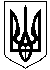 Зачепилівська селищна рада 
Харківської області ПРОТОКОЛ
ХХV позачергова сесія VIІI скликання18 березня 2019 року  10.00 годинСесію відкриває голова селищної ради Кривенко Ю.В.На ХХV позачергову сесію селищної ради з 26 депутатів прибули 16 депутатів, відсутні з поважних причин (хворі, у відпустках, у відрядженнях), з невідомих причин немає.На сесію запрошені :          Начальник фінансового відділу:Євойлов В.В.          Начальник  фінансово-господарського відділу,          головний бухгалтер селищної ради Зіновей С.М.           Начальник відділу земельних відносин :  Черненко А.С.Начальник відділу освіти, молоді  та спорту Зеленський О.М.  Начальник відділу у справах дітей , сім’ї та питань соціального захисту Семенець І.Ю.Начальник відділу Держкомзему у Зачепилівському районі Сідєльника Н.С.В.о.старости: Згонник В.В., Бака С.В., Тимченко І.В., Гужва Н.М., Головний спеціаліст юридичного відділу:Грузіна Є.В.Головний спеціаліст відділу земельних відносин:Зіжко Г.В.Шановні депутати!Розпочинаємо нашу роботу.Які є пропозиції по роботі сесії?Поступила пропозиція роботу ХХV позачергової сесії селищної ради VIІIскликання розпочати.Інші пропозиції будуть? Ні.Хто за те, щоб роботу сесії розпочати, прошу голосувати.Хто за?Хто проти?Утримався?Шановні депутати!Дозвольте ХХV позачергову сесію селищної ради оголосити відкритою.  Звучить Гімн УкраїниДля роботи сесії пропоную обрати лічильну комісії в кількості: 3 чоловік. Персонально: Швецов В.В., Левикіна Л.М., Кужель О.В.Прошу голосувати.Хто за-16 (одноголосно)Хто проти-0Утримався-0Не голосували -0Шановні депутати!Нам необхідно затвердити порядок денний ХХV позачергової сесії селищної ради VIІI скликання. На розгляд сесії селищної ради виносяться такі питання:Про затвердження порядку денного XХV позачергової сесії VІIІ скликання  від 18.03. 2019 року. Про внесення змін до рішення селищної ради від 20.12.2018 року «Про бюджет Зачепилівської селищної ради на 2019 рік».Доповідає: Євойлов В.В.Про внесення змін до рішення селищної ради від 11 червня 2018 року №451 «Про           встановлення туристичного збору на території Зачепилівської селищної ради».Доповідає Євойлов В.В. Про затвердження Програми поводження з твердими побутовими відходами на                       2019-2020 роки.                                                                    Доповідає: Швецов В.В. Про затвердження звіту про виконання Програми розвитку освіти Зачепилівської      селищної ради «Новий освітній простір» на 2018 рік.                                                                                                 Доповідає:Зеленський О.М.Про затвердження Програми розвитку освіти Зачепилівської об’єднаної         територіальної громади «Новий освітній простір» на 2019– 2023 роки.Доповідає:Зеленський О.М.Про внесення змін до рішення Зачепилівської селищної ради від 27.03.2018 року № 249 «Про делегування повноважень відділу освіти, молоді та спорту  Зачепилівської   селищної ради Зачепилівського району Харківської області».                                                                                                                 Доповідає: Зеленський О.М.Про надання дозволу на укладання прямих договорів на закупівлю товарів, робіт та послуг (освіта).                                                            Доповідає:Зеленський О.М.Про затвердження Положення про преміювання призерів та конкурсів з числа учнів закладів освіти Зачепилівської селищної ради.                                                                                                                                                       Доповідає: Зеленський О.М.Про здійснення попередньої оплати товарів, робіт і послуг що закуповуються за бюджетні кошти.(територіальний центр)                     Доповідає: Молчанова О.В. Про делегування представника Зачепилівської селищної ради до Госпітальної ради госпітального округу Харківської ради.                 Доповідає: Кривенко Ю.В.Земельні питання доповідає начальник відділу земельних відносин: Черненко А.С. Про затвердження Програми розвитку земельних відносин на території Зачепилівської селищної ради на 2019 - 2020 роки.                                                                     Доповідає: Євойлов В.В.Про проведення земельних торгів з продажу права оренди земельної ділянки комунальної власності для ведення товарного сільськогосподарського виробництва на території Миколаївського старостинського округу№4 Про проведення земельних торгів з продажу права оренди земельної ділянки комунальної власності для ведення товарного сільськогосподарського виробництва на території Миколаївського старостинського округу№4 .Про проведення земельних торгів з продажу права оренди земельної ділянки          комунальної власності для ведення товарного сільськогосподарського         виробництва на території Миколаївського старостинського округу №4 .Про проведення земельних торгів з продажу права оренди земельної ділянки комунальної власності для ведення товарного сільськогосподарського виробництва на території Миколаївського старостинського округу№4 Про проведення земельних торгів з продажу права оренди земельної ділянки комунальної власності для ведення товарного сільськогосподарського виробництва на території Миколаївського старостинського округу№4 Про проведення земельних торгів з продажу права оренди земельної ділянки комунальної власності для ведення товарного сільськогосподарського виробництва на території Миколаївського старостинського округу№4 Про проведення земельних торгів з продажу права оренди земельної ділянки комунальної власності для ведення товарного сільськогосподарського виробництва на території Миколаївського старостинського округу№4 (термін-7років, нормативно грошова оцінка земельної ділянки – 84048,78грн, стартова ціна лота (у розмірі річної орендної плати) – 5883,41грн)Про затвердження проекту землеустрою щодо відведення земельної ділянки для ведення особистого селянського господарства гр. Донченко Олександру Леонтійовичу, що розташована на території Зачепилівської селищної ради (Миколаївський старостинський округ №4) Про заміну сторони в договорі оренди земельної ділянки (кадастровий номер 6322282500:04:000:0012, площею 4,0016 га, Миколаївський старостинський округ№4).Про розірвання договору оренди земельної ділянки (кадастровий номер 6322255100:08:000:0504, площею 3,9319 га, Зачепилівська селищна рада) в зв’язку зі зміною власника.Про надання ПСП ім.Фрунзе дозволу на розробку проекту землеустрою щодо відведення земельної ділянки для будівництва та обслуговування будівель торгівлі (готель), яка знаходиться за адресою с.Бердянка, вул. Центральна,46.Про внесення змін до рішення XV сесії VІІІ скликання від 22 серпня 2018 року №625 гр.Горбу А.М.Про внесення змін до договору оренди земельної ділянки, яка знаходиться за адресою: вул. Центральна,83, смт.Зачепилівка.Про надання дозволу на розробку проекту землеустрою щодо відведення земельних ділянок у власність для ведення фермерського господарства членам ФГ «Нива»:Молдованова Надія Віталіївна;Кононихін Костянтин Михайлович;Кононихіна Тетяна Євгеніївна;Башкатова Ірина Костянтинівна;Володарська Інна Володимирівна;Володарська Галина Миколаївна;Семенченко Віра Семенівна;Молдованов Олександр Євгенович.Про припинення користування земельною ділянкою Гусаренко Андрію Олексійовичу, с.Лиманівка. вул Центральна .Про припинення користування земельною ділянкою гр. Душину Олександру Петровичу, яка розташована на території Миколаївського старостинського округу №4 .Про припинення користування земельною ділянкою гр. Ємець Наталії Макарівні, яка розташована за межами с.Кочетівка .Про припинення користування земельною ділянкою гр. Павленко Галині Миколаївні, яка розташована смт.Зачепилівка, вул. Українська.Про надання дозволу на розробку проекту землеустрою щодо відведення земельної ділянки з метою передачі в оренду для обслуговування ПТО, категорія земель – землі промисловості, транспорту, зв’язку, енергетики, оборони та іншого призначення гр. Горб Олександру Дмитровичу, яка розташована за адресою: с.Сомівка, вул. ім. Покуса, 40.Про надання дозволу на розроблення технічної документації із землеустрою щодо поділу та об’єднання земельної ділянки  6322281000:01:000:0732, яка розташована с.Олександрівка, вул. Річна,12. (на площі 1,10 га, 1,7408га).Про внесення змін до рішення ІІІ сесії VIII скликання від 21 грудня 2017 року №88 про продовження терміну дії рішення.Про надання дозволу на розробку технічної документації із землеустрою щодо встановлення меж земельної ділянки в натурі (на місцевості) гр. Кривошей Марії Степанівні для ведення товарного сільськогосподарського виробництва на території Зачепилівської селищної ради (Сомівський старостинський округ №5) Зачепилівського району Харківської області.Про надання дозволу на розробку технічної документації із землеустрою щодо встановлення меж земельної ділянки в натурі (на місцевості) гр. Козиревій Вікторії Вікторівни для ведення товарного сільськогосподарського виробництва на території Зачепилівської селищної ради (Сомівський старостинський округ №5) Зачепилівського району Харківської області.Про надання дозволу на розробку технічної документації із землеустрою щодо встановлення меж земельної ділянки в натурі (на місцевості) гр. Божко Сергію Васильовичу, гр. Федорову Сергію Олександровичу, гр. Семенихіній Марині Олександрівні, Мирошниченко (Кись) Ірині Олександрівні для ведення товарного сільськогосподарського виробництва  на території Зачепилівської селищної ради (Лебязький старостинський округ №3) Зачепилівського району Харківської області. Про надання дозволу на розробку технічної документації із землеустрою щодо встановлення меж земельної ділянки в натурі (на місцевості) гр. Редько Клавдії Олександрівні для ведення товарного сільськогосподарського виробництва на території Зачепилівської селищної ради (Лебязького старостинський округ №3) Зачепилівського району Харківської області (пай № ділянки 655, площа – 6,2071 га). Член ксп «Заповіт Леніна» з Новомажараво.Про надання дозволу на розробку технічної документації із землеустрою щодо встановлення меж земельної ділянки в натурі (на місцевості) гр. Редько Клавдії Олександрівні для ведення товарного сільськогосподарського виробництва на території Зачепилівської селищної ради (Лебязький старостинський округ №3) Зачепилівського району Харківської області.Про надання дозволу на розробку технічної документаціїі з землеустрою щодо встановлення меж земельної ділянки в натурі (на місцевості) гр. Тарасовій Ніні Олексіївні для ведення товарного сільськогосподарського виробництва на території Зачепилівської селищної ради (Лебязького старостинський округ №3) Зачепилівського району Харківської області.Про надання дозволу на розробку технічної документації із землеустрою щодо встановлення меж земельної ділянки в натурі (на місцевості) гр. Тарасовій Ніні Олексіївні для ведення товарного сільськогосподарського виробництва на території Зачепилівської селищної ради .Про надання дозволу на розробку технічної документації із землеустрою щодо встановлення меж земельної ділянки в натурі (на місцевості) гр. Корабель Наталії Іванівні для ведення товарного сільськогосподарського виробництва на території Зачепилівської селищної ради (Сомівський старостинський округ №5) Зачепилівського району Харківської області .Про надання дозволу на розробку технічної документації із землеустрою щодо встановлення меж земельної ділянки в натурі (на місцевості) гр. Корабель Наталії Іванівні для ведення товарного сільськогосподарського виробництва на території Зачепилівської селищної ради (Сомівський старостинський округ №5) Зачепилівського району Харківської області.Про надання дозволу на розробку технічної документації із землеустрою щодо встановлення меж земельної ділянки в натурі (на місцевості) гр. Шикулі Володимиру Анатолійовичу для ведення товарного сільськогосподарського виробництва на території Зачепилівської селищної ради (Сомівський старостинський округ №5) Зачепилівського району Харківської області.Про надання дозволу на розробку технічної документації із землеустрою щодо встановлення меж земельної ділянки в натурі (на місцевості) гр. Шикулі Володимиру Анатолійовичу для ведення товарного сільськогосподарського виробництва на території Зачепилівської селищної ради (Сомівський старостинський округ №5) Зачепилівського району Харківської області.Про надання дозволу на розробку технічної документації із землеустрою щодо встановлення меж земельної ділянки в натурі (на місцевості) гр. Лисенко Валерію Григоровичу для ведення товарного сільськогосподарського виробництва на  території Зачепилівської селищної ради (Бердянський старостинський округ №1) Зачепилівського району Харківської області.Про надання дозволу на розробку технічної документації із землеустрою щодо встановлення меж земельної ділянки в натурі (на місцевості) гр. Ріжко Любов Іванівні для ведення товарного сільськогосподарського виробництва на території Зачепилівської селищної ради (Бердянський старостинський округ №1) Зачепилівського району Харківської області.Про надання дозволу на розробку технічної документації із землеустроюЩодо встановлення меж земельної ділянки внатурі (на місцевості) гр. Шкромаді Володимиру Григоровичу для ведення товарного сільськогосподарського виробництва на території Зачепилівської селищної ради (Бердянський старостинський округ №1) Зачепилівського району Харківської області.Про надання дозволу на розробку технічної документації із землеустрою щодо встановлення меж земельної ділянки в натурі (на місцевості) гр. Сорочинському Михайлу Андрійовичу для ведення товарного сільськогосподарського виробництва на території Зачепилівської селищної ради Зачепилівського району Харківської  області.Про надання дозволу на розробку технічної документації із землеустрою щодо встановлення меж земельної ділянки в натурі (на місцевості) гр. Сорочинській Раїсі Василівні для ведення товарного сільськогосподарського виробництва на території Зачепилівської селищної ради Зачепилівського району Харківської області.Про надання дозволу на розробку проекту землеустрою щодо відведення земельної ділянки для ведення особистого селянського господарства гр. Овчаренко Анатолію Марковичу, що розташована за адресою: смт.Зачепилівка, вул. Садова на території Зачепилівської селищної ради.Про надання дозволу на розробку проекту землеустрою щодо відведення земельної ділянки для ведення особистого селянського господарства гр. Матісек Сергію Миколайовичу, що розташована за адресою: с.Забарино на території Зачепилівської селищної ради (Бердянський старостинський округ№1. Про надання дозволу на розробку проекту землеустрою щодо відведення земельних ділянок для будівництва та обслуговування житлового будинку, господарських будівель та споруд (присадибна ділянка) та для ведення особистого селянського господарства гр. Малінській Оксані Анатоліївні, що розташована за адресою: смт.Зачепилівка, вул. Соборна,154 на території Зачепилівської селищної ради.Про надання дозволу на розробку технічної документації із землеустрою щодо встановлення в натурі (на місцевості) меж земельної ділянки для будівництва та обслуговування житлового будинку, господарських будівель та споруд (присадибна ділянка) гр. Грабко Миколі Володимировичу, що розташована за адресою: с.Лебяже,  вул. Центральна,188 на території Зачепилівської селищної ради .Про надання дозволу на розробку проекту землеустрою щодо відведення земельних ділянок для ведення особистого селянського господарства гр. Бурбелі Людмилі Василівні, що розташована за адресою: с.Нагірне, вул. Перемоги на території Зачепилівської селищної ради .Про надання дозволу на розробку технічної документації із землеустрою щодо встановлення в натурі (на місцевості) меж земельної ділянки для будівництва та обслуговування житлового будинку, господарських будівель та споруд (присадибна ділянка) гр. Пелих Ользі Олександрівні, що розташована за адресою: смт.Зачепилівка,  вул. Центральна,26 на території Зачепилівської селищної ради.Про надання дозволу на розробку проекту землеустрою щодо відведення земельних ділянок будівництва та обслуговування житлового будинку, господарських будівель та споруд (присадибна ділянка) гр. Сизько Наталії Іванівні, що розташована за адресою: с.Бердянка, на території Зачепилівської селищної ради.Про надання дозволу на розробку проекту землеустрою щодо відведення земельних ділянок для ведення особистого селянського господарства гр. Сизько Наталії Іванівні, що розташована за адресою: с.Першотравневе на території Зачепилівської селищної ради .Про надання дозволу на розробку проекту землеустрою щодо відведення земельних ділянок для будівництва та обслуговування житлового будинку, господарських будівель та споруд (присадибна ділянка) та для ведення особистого селянського господарства гр. Сизько Сергію Юрійовичу, що розташована за адресою: с.Бердянка, вул. Степова,25 на території Зачепилівської селищної ради.Про надання дозволу на розробку проекту землеустрою щодо відведення земельних ділянок для будівництва та обслуговування житлового будинку, господарських будівель та споруд (присадибна ділянка) та для ведення особистого селянського господарства гр. Чумак Івану Степановичу, що розташована за адресою: с.Займанка, вул. Степова на території Зачепилівської селищної ради .  Про надання дозволу на розробку проекту землеустрою щодо відведення земельних ділянок для будівництва та обслуговування житлового будинку, господарських будівель та споруд (присадибна ділянка) та для ведення особистого селянського господарства гр. Чумак Ніні Степанівні, що розташована за адресою: с.Займанка, вул. Степова на території Зачепилівської селищної ради. Про надання дозволу на розробку проекту землеустрою щодо відведення земельних ділянок для будівництва та обслуговування житлового будинку, господарських будівель та споруд (присадибна ділянка) та для ведення особистого селянського господарства гр. Жук Олександру Михайловичу, що розташована за адресою: с.Бердянка, вул. Степова на території Зачепилівської селищної ради. Про надання дозволу на розробку проекту землеустрою щодо відведення земельних ділянок для будівництва та обслуговування житлового будинку, господарських будівель та споруд (присадибна ділянка) та для ведення особистого селянського господарства гр. Камардаш Наталії Марківни, що розташована за адресою: с.Бердянка, вул. Першотравнева,6 на території Зачепилівської селищної ради.Про надання дозволу на розробку проекту землеустрою щодо відведення земельних ділянок для будівництва та обслуговування житлового будинку, господарських будівель та споруд (присадибна ділянка) та для ведення особистого селянського господарства гр. Курусь Риммі Валеріївні, що розташована за адресою: с.Сомівка, вул. Лугова,9 на території Зачепилівської селищної ради.  Про надання дозволу на розробку проекту землеустрою щодо відведення земельних ділянок для будівництва та обслуговування житлового будинку, господарських будівель та споруд (присадибна ділянка) та для ведення особистого селянського господарства гр. Ярошовій Зої Анатоліївні, що розташована за адресою: с.Травневе, вул. ім.Нечипоренко на території Зачепилівської селищної ради. Про надання дозволу на розробку проекту землеустрою щодо відведення земельних ділянок для будівництва та обслуговування житлового будинку, господарських будівель та споруд (присадибна ділянка) та для ведення особистого селянського господарства гр. Макаренко Миколі Миколайовичу, що розташована за адресою: с.Першотравневе, вул. Садова,38 на території Зачепилівської селищної ради .Про надання дозволу на розробку проекту землеустрою щодо відведення земельних ділянок для будівництва та обслуговування житлового будинку, господарських будівель та споруд (присадибна ділянка) та для ведення особистого селянського господарства гр. Лук’яненко Оксані Володимирівні, що розташована за адресою: с.Бердянка, вул. Степова на території Зачепилівської селищної ради. Про надання дозволу на розробку проекту землеустрою щодо відведення земельних ділянок для будівництва та обслуговування житлового будинку, господарських будівель та споруд (присадибна ділянка) гр. Сиротенко Ніні Микитівні, що розташована за адресою: с.Бердянка,  вул. Слобожанська,6 на території Зачепилівської селищної ради .Про надання дозволу на розробку проекту землеустрою щодо відведення земельних ділянок для будівництва та обслуговування житлового будинку, господарських будівель та споруд (присадибна ділянка) та для ведення особистого селянського господарства гр. Вакару Юрію Всеволодовичу, що розташована за адресою: с.Бердянка, вул. Степова на території Зачепилівської селищної ради . Про надання дозволу на розробку проекту землеустрою щодо відведення земельних ділянок для будівництва та обслуговування житлового будинку, господарських будівель та споруд (присадибна ділянка) та для ведення особистого селянського господарства гр. Карнаух Ніні Вікторівні, що розташована за адресою: с.Бердянка, вул. Степова на території Зачепилівської селищної ради . Про надання дозволу на розробку проекту землеустрою щодо відведення земельних ділянок для будівництва та обслуговування житлового будинку, господарських будівель та споруд (присадибна ділянка) та для ведення особистого селянського господарства гр. Порохні Івану Стефановичу, що розташована за адресою: с.Вишневе, вул. Українська на території Зачепилівської селищної ради . Про надання дозволу на розробку проекту землеустрою щодо відведення земельних ділянок для будівництва та обслуговування житлового будинку, господарських будівель та споруд (присадибна ділянка) та для ведення особистого селянського господарства гр. Болог Михайлу Івановичу, що розташована за адресою: с.Першотравневе, вул. Садова,5 на території Зачепилівської селищної ради.Про надання дозволу на розробку технічної документації із землеустрою щодо встановлення в натурі (на місцевості) меж земельної ділянки для будівництва та обслуговування житлового будинку, господарських будівель та споруд (присадибна ділянка) гр. Коромихіну Миколі Івановичу, що розташована за адресою: с.Бердянка,  вул. Степова на території Зачепилівської селищної ради. Про надання дозволу на розробку технічної документації із землеустрою щодо встановлення в натурі (на місцевості) меж земельної ділянки для будівництва та обслуговування житлового будинку, господарських будівель та споруд (присадибна ділянка) гр. Коромихіну Івану Миколайовичу, що розташована за адресою: с.Бердянка,  вул. Центральна,61 на території Зачепилівської селищної ради. Про надання дозволу на розробку проекту землеустрою щодо відведення земельних ділянок для будівництва та обслуговування житлового будинку, господарських будівель та споруд (присадибна ділянка) та для ведення особистого селянського господарства гр. Шалавило Івану Степановичу, що розташована за адресою: с.Бердянка, вул. Степова на території Зачепилівської селищної ради. Про надання дозволу на розробку технічної документації із землеустрою щодо встановлення в натурі (на місцевості) меж земельної ділянки для будівництва та обслуговування житлового будинку, господарських будівель та споруд (присадибна ділянка) гр. Реднікову Віктору Анатолійовичу, що розташована за адресою: с.Бердянка,  вул. ім.Козирєва,29 на території Зачепилівської селищної ради .Про надання дозволу на розробку проекту землеустрою щодо відведення земельних ділянок для ведення особистого селянського господарства гр. Ткаченко Тетяні Олександрівні, що розташована за адресою: с.Абазівка на території Зачепилівської селищної ради.Про надання дозволу на розробку проекту землеустрою щодо відведення земельних ділянок для будівництва та обслуговування житлового будинку, господарських будівель та споруд (присадибна ділянка) та для ведення особистого селянського господарства гр. Петренко Христині Юріївні, що розташована за адресою: с.Миколаївка, вул. Харківська,129 на території Зачепилівської селищної ради .Про надання дозволу на розробку технічної документації із землеустрою щодо встановлення в натурі (на місцевості) меж земельної ділянки для будівництва та обслуговування житлового будинку, господарських будівель та споруд (присадибна ділянка) гр. Манченко Анатолію Дмитровичу, що розташована за адресою: с.Миколаївка,  вул. Степова,4 на території Зачепилівської селищної ради .Про надання дозволу на розробку проекту землеустрою щодо відведення земельної ділянки для будівництва та обслуговування житлового будинку, господарських будівель та споруд (присадибна ділянка) гр. Костюченко Миколі Вікторовичу, що розташована за адресою: с.Лиманівка,  вул. Центральна на території Зачепилівської селищної ради.Про надання дозволу на розробку проекту землеустрою щодо відведення земельної ділянки для ведення особистого селянського господарства гр. Костюченко Миколі Вікторовичу, що розташована за адресою: с. Лиманівка, вул. Центральна на території Зачепилівської селищної ради .Про надання дозволу на розробку проекту землеустрою щодо відведення земельної ділянки для будівництва та обслуговування житлового будинку, господарських будівель та споруд (присадибна ділянка) гр. Мірошник Володимиру Івановичу, що розташована за адресою: с.Лиманівка,  вул. Центральна на території Зачепилівської селищної ради.Про надання дозволу на розробку проекту землеустрою щодо відведення земельної ділянки для ведення особистого селянського господарства гр. Мірошник Володимиру Івановичу, що розташована за адресою: с. Лиманівка, вул. Центральна на території Зачепилівської селищної ради.Про надання дозволу на розробку проекту землеустрою щодо відведення земельної ділянки для ведення особистого селянського господарства гр. Очеретян Василю Івановичу, що розташована за адресою: с. Лиманівка, вул. Центральна на території Зачепилівської селищної ради.Про надання дозволу на розробку проекту землеустрою щодо відведення земельної ділянки для ведення особистого селянського господарства гр. Очеретян Надії Миколаївні, що розташована за адресою: с. Лиманівка, вул. Центральна на території Зачепилівської селищної ради .Про надання дозволу на розробку проекту землеустрою щодо відведення земельної ділянки для ведення особистого селянського господарства гр. Власенко Ользі Григорівні, що розташована за адресою: с. Займанка на території Зачепилівської селищної ради .Про надання дозволу на розробку технічної документації із землеустрою щодо встановлення в натурі (на місцевості) меж земельної ділянки для будівництва та обслуговування житлового будинку, господарських будівель та споруд (присадибна ділянка) гр. Бугримовій Галині Петрівні, що розташована за адресою: с.Лебяже, вул. Центральна,243 на території Зачепилівської селищної ради.Про надання дозволу на розробку технічної документації із землеустрою щодо встановлення в натурі (на місцевості) меж земельної ділянки для будівництва та обслуговування житлового будинку, господарських будівель та споруд (присадибна ділянка) гр. Трушляковій Надії Вікторівні, гр. Попову Анатолію Вікторовичу, що розташована за адресою: с.Лебяже, вул. Центральна,212А на території Зачепилівської селищної ради.Про надання дозволу на розробку проекту землеустрою щодо відведення земельних ділянок для будівництва та обслуговування житлового будинку, господарських будівель та споруд (присадибна ділянка) та для ведення особистого селянського господарства гр. Кононихіну Віктору Дмитровичу, що розташована за адресою: с.Кочетівка, вул. Вишнева,12 на території Зачепилівської селищної ради .Про надання дозволу на розробку проекту землеустрою щодо відведення земельної ділянки для ведення особистого селянського господарства гр. Стойчану Олександру Миколайовичу, що розташована за адресою: с. Лебяже на території Зачепилівської селищної ради .Про надання дозволу на розробку проекту землеустрою щодо відведення земельних ділянок для будівництва та обслуговування житлового будинку, господарських будівель та споруд (присадибна ділянка) та для ведення особистого селянського господарства гр. Зеленській Ніні Олександрівні, що розташована за адресою: с.Кочетівка, вул. Вишнева,13 на території Зачепилівської селищної ради .Про надання дозволу на розробку проекту землеустрою щодо відведення земельних ділянок для будівництва та обслуговування житлового будинку, господарських будівель та споруд (присадибна ділянка) та для ведення особистого селянського господарства гр. Олексієнко Тетяні Дмитрівні, що розташована за адресою: с.Скалонівка, вул. Нова,8 на території Зачепилівської селищної ради.Про надання дозволу на розробку проекту землеустрою щодо відведення земельних ділянок для будівництва та обслуговування житлового будинку, господарських будівель та споруд (присадибна ділянка) та для ведення особистого селянського господарства гр. Комар Станіславу Кириловичу, що розташована за адресою: с.Скалонівка, вул. Нова,7 на території Зачепилівської селищної ради .Про надання дозволу на розробку проекту землеустрою щодо відведення земельних ділянок для будівництва та обслуговування житлового будинку, господарських будівель та споруд (присадибна ділянка) та для ведення особистого селянського господарства гр. Савойській Катерині Іванівні, що розташована за адресою: смт.Зачепилівка, вул. Озерна,47 на території Зачепилівської селищної ради .Про надання дозволу на розробку проекту землеустрою щодо відведення земельної ділянки для будівництва індивідуального гаража гр. Величко Катерині Олександрівні, що розташована за адресою: смт.Зачепилівка, пров. Новоселівський на території Зачепилівської селищної ради .Про надання дозволу на розробку проекту землеустрою щодо відведення земельної ділянки для будівництва індивідуального гаража гр. Дорошенко Анатолію Миколайовичу, що розташована за адресою: смт.Зачепилівка, пров. Новоселівський на території Зачепилівської селищної ради .Про надання дозволу на розробку проекту землеустрою щодо відведення земельної ділянки для ведення особистого селянського господарства гр. Гриценко Володимиру Миколайовичу, що розташована за адресою: смт. Зачепилівка, вул. Польова,15 на території Зачепилівської селищної ради.Про надання дозволу на розробку проекту землеустрою щодо відведення земельних ділянок для будівництва та обслуговування житлового будинку, господарських будівель та споруд (присадибна ділянка) та для ведення особистого селянського господарства гр. Болог Михайло Івановичу, що розташована за адресою: смт.Зачепилівка, вул. Полтавська,24 на території Зачепилівської селищної ради .Про надання дозволу на розробку проекту землеустрою щодо відведення земельних ділянок для будівництва та обслуговування житлового будинку, господарських будівель та споруд (присадибна ділянка) та для ведення особистого селянського господарства гр. Люткіну Євгенію Віталійовичу, що розташована за адресою: с.Скалонівка, вул. Вишнева,51 на території Зачепилівської селищної ради .Про надання дозволу на розробку проекту землеустрою щодо відведення земельних ділянок для будівництва та обслуговування житлового будинку, господарських будівель та споруд (присадибна ділянка) та для ведення особистого селянського господарства гр. Матісеку Миколі Федоровичу, що розташована за адресою: с.Забарине, вул. Південна,29 на території Зачепилівської селищної ради .Про надання дозволу на розробку проекту землеустрою щодо відведення земельних ділянок для будівництва та обслуговування житлового будинку, господарських будівель та споруд (присадибна ділянка) та для ведення особистого селянського господарства гр. Ромасенко Олексію Михайловичу, що розташована за адресою: с.Першотравневе, вул. Молодіжна,76 на території Зачепилівської селищної ради .Про надання дозволу на розробку технічної документації із землеустрою щодо встановлення в натурі (на місцевості) меж земельної ділянки для будівництва та обслуговування житлового будинку, господарських будівель та споруд (присадибна ділянка) гр. Лєвєнських Віктору Юхимовичу, що розташована за адресою: с.Миколаївка, вул. Красноградська,72 на території Зачепилівської селищної ради.Про надання дозволу на розробку технічної документації із землеустрою щодо встановлення в натурі (на місцевості) меж земельної ділянки для будівництва та обслуговування житлового будинку, господарських будівель та споруд (присадибна ділянка) гр. Горжій Ользі Якимівні, що розташована за адресою: с.Першотравневе, вул. Садова,50 на території Зачепилівської селищної ради.Про надання дозволу на розробку технічної документації із землеустрою щодо встановлення в натурі (на місцевості) меж земельної ділянки для будівництва та обслуговування житлового будинку, господарських будівель та споруд (присадибна ділянка) гр. Міщенко Юлії Сергіївні, що розташована за адресою: смт.Зачепилівка, вул. Паркова,59 на території Зачепилівської селищної ради.Про надання дозволу на розробку проекту землеустрою щодо відведення земельної ділянки для ведення особистого селянського господарства гр. Люткіну Володимиру Павловичу, що розташована за адресою: смт.Зачепилівка, вул.Садова на території Зачепилівської селищної ради (город-2,00га). Про надання дозволу на розробку проекту землеустрою щодо відведення земельних ділянок для будівництва та обслуговування житлового будинку, господарських будівель та споруд (присадибна ділянка) та для ведення особистого селянського господарства гр. Чулей Таїсії Валеріївні, що розташована за адресою: с.Займанка на території Зачепилівської селищної ради . Про надання дозволу на розробку проекту землеустрою щодо відведення земельних ділянок для будівництва та обслуговування житлового будинку, господарських будівель та споруд (присадибна ділянка) та для ведення особистого селянського господарства гр. Омелян Владиславу Олександровичу, що розташована за адресою: с.Сомівка на території Зачепилівської селищної ради. Про надання дозволу на розробку проекту землеустрою щодо відведення земельних ділянок для будівництва та обслуговування житлового будинку, господарських будівель та споруд (присадибна ділянка) та для ведення особистого селянського господарства гр. Коломацькій Світлані Анатоліївні, що розташована за адресою: с.Займанка на території Зачепилівської селищної ради.Про надання дозволу на розробку проекту землеустрою щодо відведення земельних ділянок для будівництва та обслуговування житлового будинку, господарських будівель та споруд (присадибна ділянка) та для ведення особистого селянського господарства гр. Давидовій Тамарі Григорівні, що розташована за адресою: смт.Зачепилівка, вул. Паркова,85 на території Зачепилівської селищної ради .Про надання дозволу на розробку проекту землеустрою щодо відведення земельної ділянки для будівництва індивідуального гаража гр. Романовській Лідії Григорівні, що розташована за адресою: смт.Зачепилівка, пров. Новоселівський на території Зачепилівської селищної ради .Про надання дозволу на розробку проекту землеустрою щодо відведення земельних ділянок для будівництва та обслуговування житлового будинку, господарських будівель та споруд (присадибна ділянка) та для ведення особистого селянського господарства гр. Решетовій Ніні Миколаївні, що розташована за адресою: с.Бердянка, вул. Центральна,13 на території Зачепилівської селищної ради.Про надання дозволу на розробку проекту землеустрою щодо відведення земельних ділянок для будівництва та обслуговування житлового будинку, господарських будівель та споруд (присадибна ділянка) та для ведення особистого селянського господарства гр. Сахненко Сергію Івановичу, що розташована за адресою: смт.Зачепилівка, вул. 19 Вересня,3 на території Зачепилівської селищної ради .Про затвердження технічної документації із землеустрою щодо встановлення в натурі (на місцевості) меж земельної ділянки в оренду для ведення товарного сільськогосподарського виробництва за межами населених пунктів на території Лебязького старостинського округу Зачепилівської селищної ради, Зачепилівсько горайону, Харківської області, гр. Косінському Сергію Івановичу.Про затвердження технічної документації із землеустрою щодо встановлення в натурі (на місцевості) меж земельної ділянки у власність для будівництва і обслуговування житлового будинку, господарських будівель і споруд (присадибна ділянка) гр. Дядькіній Любов Василівні, що розташована за адресою: вул. Соборна, 96 смт. Зачепилівка, Зачепилівського району, Харківської області .Про затвердження технічної документації із землеустрою щодо встановлення в натурі (на місцевості) меж земельної ділянки у власність для будівництва і обслуговування житлового будинку, господарських будівель і споруд (присадибна ділянка) гр. Шкромаді Валентині Миколаївні, що розташована за адресою: вул. Соборна, 167 смт. Зачепилівка, Зачепилівського району, Харківської області. Про затвердження технічної документації із землеустрою щодо встановлення в натурі (на місцевості) меж земельної ділянки у власність для будівництва і обслуговування житлового будинку, господарських будівель і споруд (присадибна ділянка) гр. Броновській Марії Василівні, що розташована за адресою: вул. Молодіжна, 9 с. Першотравневе, Зачепилівського району, Харківської області .Про затвердження технічної документації із землеустрою щодо встановлення в натурі (на місцевості) меж земельної ділянки у власність для будівництва і обслуговування житлового будинку, господарських будівель і споруд (присадибна ділянка) гр. Михайловій Лідії Григорівні, що розташована за адресою: вул. Красноградська, 22 с. Миколаївка, Зачепилівського району, Харківської області.Про затвердження технічної документації із землеустрою щодо встановлення в натурі (на місцевості) меж земельної ділянки у власність для будівництва і обслуговування житлового будинку, господарських будівель і споруд (присадибна ділянка) гр. Нечипоренко Лідії Афанасіївні, що розташована за адресою: вул. Центральна, 173 с. Лебяже, Зачепилівського району, Харківської області.Про затвердження проекту землеустрою щодо відведення земельної ділянки у власність для будівництва і обслуговування житлового будинку, господарських будівель і споруд (присадибна ділянка) та для ведення особистого селянського господарства гр. Батаєву Юрію Васильовичу, що розташована за адресою: вул. Красноградська,55 с. Миколаївка, Зачепилівського району, Харківської області.Про затвердження проекту землеустрою щодо відведення земельної ділянки у власність для будівництва і обслуговування житлового будинку, господарських будівель і споруд (присадибна ділянка) гр. Шаповалову Сергію Володимировичу, що розташована за адресою: вул. Садова, с. Забарине, Зачепилівського району, Харківської області.Про затвердження проекту землеустрою щодо відведення земельної ділянки у власність для ведення особистого селянського господарства гр. Дядечко Олександру Давидовичу, що розташована за адресою: вул. Слобожанська,29, смт. Зачепилівка, Зачепилівського району, Харківської області.Про затвердження проекту землеустрою щодо відведення земельної ділянки у власність для будівництва і обслуговування житлового будинку, господарських будівель і споруд (присадибна ділянка) та для ведення особистого селянського господарства гр. Слєпцовій Валентині Миколаївні, що розташована за адресою: вул. Вишнева,107 с. Скалонівка, Зачепилівського району, Харківської області.Про затвердження проекту землеустрою щодо відведення земельної ділянки у власність для будівництва і обслуговування житлового будинку, господарських будівель і споруд (присадибна ділянка) та для ведення особистого селянського господарства гр. Журавель Наталії Григорівні, що розташована за адресою: вул. Молодіжна,52 с. Першотравневе, Зачепилівського району, Харківської області.Про затвердження проекту землеустрою щодо відведення земельної ділянки у власність для будівництва і обслуговування житлового будинку, господарських будівель і споруд (присадибна ділянка) та для ведення особистого селянського господарства гр. Бойко Валентину Ярославовичу, що розташована за адресою: вул. Молодіжна,27 с. Першотравневе, Зачепилівського району, Харківської області .Про затвердження технічної документації із землеустрою щодо встановлення в натурі (на місцевості) меж земельної ділянки у власність для будівництва і обслуговування житлового будинку, господарських будівель і споруд (присадибна ділянка) гр. Дубовій Ганні Стефанівні, що розташована за адресою: вул. Центральна, 327 с. Лебяже, Зачепилівського району, Харківської області.Про затвердження проекту землеустрою щодо відведення земельної ділянки у власність для будівництва і обслуговування житлового будинку, господарських будівель і споруд (присадибна ділянка) гр. Олефіренко Олені Захарівні, що розташована за адресою: вул. Козирєва,50 с. Семенівка, Зачепилівського району, Харківської області.Про затвердження проекту землеустрою щодо відведення земельної ділянки у власність для будівництва індивідуального гаража гр. Богдановій Валентині Степанівні, що розташована за адресою: вул. Українська смт. Зачепилівка, Зачепилівського району, Харківської області.Про затвердження технічної документації із землеустрою щодо встановлення в натурі (на місцевості) меж земельної ділянки у власність для будівництва і обслуговування житлового будинку, господарських будівель і споруд (присадибна ділянка) гр. Жуку Миколі Михайловичу, що розташована за адресою: вул. Слобожанська, 9 с. Бердянка, Зачепилівського району, Харківської області .Про затвердження технічної документації із землеустрою щодо встановлення в натурі (на місцевості) меж земельної ділянки у власність для будівництва і обслуговування житлового будинку, господарських будівель і споруд (присадибна ділянка) гр. Погорілому Павлу Миколайовичу, що розташована за адресою: вул. Вишнева, 37 с. Скалонівка, Зачепилівського району, Харківської області. Про затвердження технічної документації із землеустрою щодо встановлення в натурі (на місцевості) меж земельної ділянки у власність для будівництва і обслуговування житлового будинку, господарських будівель і споруд (присадибна ділянка) гр. Корочанському Роману Сергійовичу, що розташована за адресою: вул. ім.Козирєва,  с. Бердянка, Зачепилівського району, Харківської області.Про затвердження проекту землеустрою щодо відведення земельної ділянки у власність для будівництва і обслуговування житлового будинку, господарських будівель і споруд (присадибна ділянка) та для ведення особистого селянського господарства гр. Кесарь Зінаїді Степанівні, що розташована за адресою: вул. Козирєва,49 с. Семенівка, Зачепилівського району, Харківської області. Про затвердження проекту землеустрою щодо відведення земельної ділянки у власність для ведення особистого селянського господарства гр. Фатєєвій Вікторії Михайлівні, що розташована за адресою: вул. Центральна с. Абазівка, Зачепилівського району, Харківської області .Про затвердження проекту землеустрою щодо відведення земельної ділянки у власність для будівництва і обслуговування житлового будинку, господарських будівель і споруд (присадибна ділянка) для ведення особистого селянського господарства гр. Мудрац Ігорю Володимировичу, що розташована за адресою: вул. Слобожанська,11 смт. Зачепилівка, Зачепилівського району, Харківської області.Про затвердження проекту землеустрою щодо відведення земельної ділянки у власність для ведення особистого селянського господарства за рахунок земель комунальної власності, гр. Курочці Ользі Михайлівні, що розташована на території Бердянського старостинського округу №1 Зачепилівської селищної ради, Зачепилівського району, Харківської області.Про затвердження проекту землеустрою щодо відведення земельної ділянки у власність для ведення особистого селянського господарства за рахунок земель комунальної власності, гр. Ільченко Віктору Антоновичу, що розташована на території Зачепилівської селищної ради, Зачепилівського району, Харківської області.Про затвердження проекту землеустрою щодо відведення земельної ділянки у власність для ведення особистого селянського господарства за рахунок земель комунальної власності, гр. Тімощенко Валентині Федорівні, що розташована на території Бердянського старостинського округу №1 Зачепилівської селищної ради, Зачепилівського району, Харківської області.Про затвердження проекту землеустрою щодо відведення земельної ділянки у власність для ведення особистого селянського господарства за рахунок земель комунальної власності, гр. Коток Юрію Григоровичу, що розташована на території Миколаївського старостинського округу №4 Зачепилівської селищної ради, Зачепилівського району, Харківської області. Про затвердження проекту землеустрою щодо відведення земельної ділянки у власність для ведення особистого селянського господарства за рахунок земель комунальної власності, гр. Новіковій Галині Романівні, що розташована на території Забаринськогостаростинського округу №2 Зачепилівської селищної ради, Зачепилівського району, Харківської області.Про затвердження проекту землеустрою щодо відведення земельної ділянки у власність для ведення особистого селянського господарства за рахунок земель комунальної власності, гр. Косінській Ірині Володимирівні, що розташована на території Леб’язького старостинського округу №3 Зачепилівської селищної ради, Зачепилівського району, Харківської області.Про затвердження проекту землеустрою щодо відведення земельної ділянки у власність для ведення особистого селянського господарства за рахунок земель комунальної власності, гр. Зінченко Тетяні Володимирівні, що розташована на території Зачепилівської селищної ради, Зачепилівського району, Харківської області .Про затвердження проекту землеустрою щодо відведення земельної ділянки у власність для ведення особистого селянського господарства за рахунок земель комунальної власності, гр. Кащеєву Миколі Івановичу, що розташована на території Леб’язького старостинського округу №3 Зачепилівської селищної ради, Зачепилівського району, Харківської області. Про затвердження проекту землеустрою щодо відведення земельної ділянки у власність для ведення особистого селянського господарства за рахунок земель комунальної власності, гр. Люткіну Олександру Івановичу, що розташована на території Миколаївського старостинського округу №4 Зачепилівської селищної ради, Зачепилівського району, Харківської області.Про затвердження проекту землеустрою щодо відведення земельної ділянки у власність для ведення особистого селянського господарства за рахунок земель комунальної власності, гр. Миколенко Віталію Володимировичу, що розташована на території Миколаївського старостинського округу №4 Зачепилівської селищної ради, Зачепилівського району, Харківської області .Про затвердження проекту землеустрою щодо відведення земельної ділянки у власність для ведення особистого селянського господарства за рахунок земель комунальної власності, гр. Миколенко Світлані Михайлівні, що розташована на території Миколаївського старостинського округу №4 Зачепилівської селищної ради, Зачепилівського району, Харківської області.Про затвердження проекту землеустрою щодо відведення земельної ділянки у власність для ведення особистого селянського господарства за рахунок земель комунальної власності, гр. Золотухіній Ользі Юріївні, що розташована на території Миколаївського старостинського округу №4 Зачепилівської селищної ради, Зачепилівського району, Харківської області.Про затвердження проекту землеустрою щодо відведення земельної ділянки у власність для ведення особистого селянського господарства за рахунок земель комунальної власності, гр. Самаріній Катерині Дмитрівні, що розташована на території Миколаївського старостинського округу №4 Зачепилівської селищної ради, Зачепилівського району, Харківської області.Про затвердження проекту землеустрою щодо відведення земельної ділянки у власність для ведення особистого селянського господарства за рахунок земель комунальної власності, гр. Кривенко Віктору Володимировичу, що розташована на території Сомівського старостинського округу №5 Зачепилівської селищної ради, Зачепилівського району, Харківської області .Про затвердження технічної документації із землеустрою щодо встановлення (відновлення) меж земельної ділянки №02 в натурі (на місцевості)гр. Омеляну Юрію Івановичу для ведення товарного сільськогосподарського виробництва за рахунок земель комунальної власності, що розташована за межами населених пунктів на території Сомівськогостаростинського округу №5Зачепилівської селищної ради Зачепилівського району Харківської області. Про затвердження проекту землеустрою щодо відведення земельної ділянки у власність для ведення особистого селянського господарства за рахунок земель комунальної власності, гр. Жмуріну Олександру Анатолійовичу, що розташована на території Зачепилівської селищної ради, Зачепилівського району, Харківської області.Про затвердження проекту землеустрою щодо відведення земельної ділянки у власність для ведення особистого селянського господарства за рахунок земель комунальної власності, гр. Гирману Володимиру Сергійовичу, що розташована на території Зачепилівської селищної ради, Зачепилівського району, Харківської області.Про затвердження проекту землеустрою щодо відведення земельної ділянки у власність для ведення товарного сільськогосподарського виробництва за рахунок земель комунальної власності, гр. Глобі Анатолію Миколайовичу, що розташована на території Зачепилівської селищної ради, Зачепилівського району, Харківської області.Про затвердження проекту землеустрою щодо відведення земельної ділянки у власність для ведення товарного сільськогосподарського виробництва за рахунок земель комунальної власності, гр. Сипало Андрію Вікторовичу, що розташована на території Зачепилівської селищної ради, Зачепилівського району, Харківської області.Про затвердження проекту землеустрою щодо відведення земельної ділянки у власність для ведення товарного сільськогосподарського виробництва за рахунок земель комунальної власності, гр. Глобі Ірині Григорівні, що розташована на території Зачепилівської селищної ради, Зачепилівського району, Харківської області .Про затвердження проекту землеустрою щодо відведення земельної ділянки у власність для ведення особистого селянського господарства за рахунок земель комунальної власності, гр. Половенченко Галині Михайлівні, що розташована на території Зачепилівської селищної ради, Зачепилівського району, Харківської області .Про затвердження проекту землеустрою щодо відведення земельної ділянки у власність для ведення особистого селянського господарства за рахунок земель комунальної власності, гр. Кисіль Наталії Павлівні, що розташована на території Забаринського старостинського округу №2 Зачепилівської селищної ради, Зачепилівського району, Харківської області.Про затвердження проекту землеустрою щодо відведення земельної ділянки у власність для ведення особистого селянського господарства за рахунок земель комунальної власності, гр. Козачок Ірині Григорівні, що розташована на території Забаринськогостаростинського округу №2 Зачепилівської селищної ради, Зачепилівського району, Харківської області .Про затвердження проекту землеустрою щодо відведення земельної ділянки у власність для ведення особистого селянського господарства за рахунок земель комунальної власності, гр. Зеленській Лідії Павлівні, що розташована на території Забаринського старостинського округу №2 Зачепилівської селищної ради, Зачепилівського району, Харківської області.Про затвердження проекту землеустрою щодо відведення земельної ділянки у власність для ведення особистого селянського господарства за рахунок земель комунальної власності, гр. Зеленському Павлу Григоровичу, що розташована на території Забаринського старостинського округу №2 Зачепилівської селищної ради, Зачепилівського району, Харківської області.Про затвердження технічної документації із землеустрою щодо встановлення (відновлення) меж земельної ділянки №66 в натурі (на місцевості) гр. Конозюку Сергію Володимировичу для ведення товарного сільськогосподарського виробництва із  земель сільськогосподарського призначення (угіддя-рілля) колективної власності реформованого КСП ім.Фрунзе за рахунок земельних часток(паїв), що розташована за межами населених пунктів на території Бердянського старостинського округу №1 Зачепилівської селищної ради Зачепилівського району Харківської області. Про затвердження технічної документації із землеустрою щодо встановлення (відновлення) меж земельної ділянки №1, №1.01 в натурі (на місцевості) гр. Омелян Лідії Самійлівні для ведення товарного сільськогосподарського виробництва із  земель сільськогосподарського призначення (угіддя-рілля) колективної власності реформованого АВОФ «Приорільське» за рахунок земельних часток(паїв), що розташована за межами населених пунктів на території Сомівськогостаростинського округу №5 Зачепилівської селищної ради Зачепилівського району Харківської області. Про затвердження технічної документації із землеустрою щодо встановлення (відновлення) меж земельної ділянки №56 в натурі (на місцевості) гр. Стрепетовій Ларисі Петрівні для ведення товарного сільськогосподарського виробництва із  земель сільськогосподарського призначення (угіддя-рілля) колективної власності реформованого КСП ім.Фрунзе за рахунок земельних часток(паїв), що розташована за межами населених пунктів на території Бердянського старостинського округу №1 Зачепилівської селищної ради Зачепилівського району Харківської області.Хто за те, щоб затвердити запропонований порядок денний сесії прошу голосувати.Хто за? - 16 (одноголосно) Проти? -0 Утримався?-0, не голосували. Приймається. Порядок денний сесії затверджується. Рішення №959 додається.СЛУХАЛИ: Про внесення змін до рішення селищної ради від 20.12.2018 року «Про бюджет Зачепилівської селищної ради на 2019 рік».            Доповідає: Євойлов В.В.  Проект рішення виноситься на голосуванняГолосувализа-14 Проти-0Утримався-2Не голосували -0Рішення приймається.ВИРІШИЛИ Рішення №960 додається.СЛУХАЛИ: Про внесення змін до рішення селищної ради від 11 червня 2018 року №451 «Про встановлення туристичного збору на території Зачепилівської селищної ради».                                                                                                   Доповідає Євойлов В.В. Проект рішення виноситься на голосуванняГолосувализа-16 (одноголосно)Проти-0Утримався-0 Не голосували -0Рішення приймається.ВИРІШИЛИ Рішення № 961 додається.СЛУХАЛИ: Про затвердження Програми поводження з твердими побутовими відходами на  2019-2020 роки.                                                       Доповідає: Швецов В.В.Проект рішення виноситься на голосування	Голосувализа-16 (одноголосно)Проти-0Утримався-0 Не голосували -0Рішення приймається.ВИРІШИЛИ Рішення №962додається.СЛУХАЛИ: Про затвердження звіту про виконання Програми розвитку освіти Зачепилівської селищної ради «Новий освітній простір» на 2018 рік.                                                                                                                                               Доповідає:Зеленський О.М..Проект рішення виноситься на голосуванняГолосувалиЗа- 16 (одноголосно)Проти-0Утримався-0 Не голосували -0Рішення приймається.ВИРІШИЛИ Рішення №963 додається.СЛУХАЛИ: Про затвердження Програми розвитку освіти Зачепилівської об’єднаної         територіальної громади «Новий освітній простір» на 2019– 2023 роки.                                                                                                         Доповідає:Зеленський О.М.Проект рішення виноситься на голосуванняГолосувализа-16 (одноголосно)Проти-0Утримався-0 Не голосували -0 Рішення приймається.	ВИРІШИЛИ Рішення №964 додається.СЛУХАЛИ: Про внесення змін до рішення Зачепилівської селищної ради від 27.03.2018 року № 249 «Про делегування повноважень відділу освіти, молоді та спорту  Зачепилівської селищної ради Зачепилівського району Харківської області».                                                                                                                                                                                                          Доповідає: Зеленський О.М.Проект рішення виноситься на голосуванняГолосувализа-16 (одноголосно)Проти-0Утримався-0 Не голосували -0 Рішення приймається.	ВИРІШИЛИ Рішення №965 додається.СЛУХАЛИ: Про надання дозволу на укладання прямих договорів на закупівлю товарів, робіт та послуг (освіта).                                             Доповідає:Зеленський О.М.Проект рішення виноситься на голосуванняГолосувализа-16 (одноголосно)Проти-0Утримався- 0 Не голосували -0Рішення приймається.ВИРІШИЛИ Рішення №966 додається.СЛУХАЛИ: Про затвердження Положення про преміювання призерів та конкурсів з числа учнів закладів освіти Зачепилівської селищної ради.                                                                                                                                                     Доповідає: Зеленський О.М.Проект рішення виноситься на голосуванняГолосувализа-16 (одноголосно)Проти-0Утримався- 0 Не голосували -0Рішення приймається.ВИРІШИЛИ Рішення №967 додається.СЛУХАЛИ: Про здійснення попередньої оплати товарів, робіт і послуг що закуповуються за бюджетні кошти.(територіальний центр)                                                                                                                        Доповідає: Молчанова О.В.Проект рішення виноситься на голосуванняГолосувализа-16 (одноголосно)Проти-0Утримався- 0 Не голосували -0Рішення приймається.ВИРІШИЛИ Рішення №968 додається.СЛУХАЛИ: Про делегування представника Зачепилівської селищної ради до Госпітальної ради госпітального округу Харківської ради.                                                                                                    Доповідає: Кривенко Ю.В. Проект рішення виноситься на голосуванняГолосувализа-15Проти-0Утримався- 0 Не голосували -1Рішення приймається.ВИРІШИЛИ Рішення №969додається.СЛУХАЛИ: Про затвердження Програми розвитку земельних відносин на території Зачепилівської селищної ради на 2019 - 2020 роки.                                                               Доповідає:Черненко А.С.Проект рішення виноситься на голосуванняГолосувализа-16 (одноголосно)Проти-0Утримався- 0 Не голосували -0Рішення приймається.ВИРІШИЛИ Рішення №970 додається.СЛУХАЛИ: Про проведення земельних торгів з продажу права оренди земельної ділянки комунальної власності для ведення товарного сільськогосподарського виробництва на території Миколаївського старостинського округу№4.                                                                                                            Доповідає: Черненко А.С.Проект рішення виноситься на голосуванняГолосувализа-16 (одноголосно)Проти-0Утримався- 0 Не голосували -0Рішення приймається.ВИРІШИЛИ Рішення №971 додається.СЛУХАЛИ: Про проведення земельних торгів з продажу права оренди земельної ділянки комунальної власності для ведення товарного сільськогосподарського виробництва на території Миколаївського старостинського округу№4.                                                                                                            Доповідає: Черненко А.С.Проект рішення виноситься на голосуванняГолосувализа-16 (одноголосно)Проти-0Утримався- 0 Не голосували -0Рішення приймається.ВИРІШИЛИ Рішення №972 додається.СЛУХАЛИ: Про проведення земельних торгів з продажу права оренди земельної ділянки комунальної власності для ведення товарного сільськогосподарського виробництва на території Миколаївського старостинського округу№4.                                                                                                            Доповідає: Черненко А.С.Проект рішення виноситься на голосуванняГолосувализа-16(одноголосно)Проти-0Утримався- 0 Не голосували -0Рішення приймається.ВИРІШИЛИ Рішення №973додається.СЛУХАЛИ: Про проведення земельних торгів з продажу права оренди земельної ділянки комунальної власності для ведення товарного сільськогосподарського виробництва на території Миколаївського старостинського округу№4.                                                                                                            Доповідає: Черненко А.С.Проект рішення виноситься на голосуванняГолосувализа-16 (одноголосно)Проти-0Утримався-0 Не голосували -Рішення приймається.ВИРІШИЛИ Рішення №974додається.СЛУХАЛИ: Про проведення земельних торгів з продажу права оренди земельної ділянки комунальної власності для ведення товарного сільськогосподарського виробництва на території Миколаївського старостинського округу№4.                                                                                                            Доповідає: Черненко А.С.Проект рішення виноситься на голосуванняГолосувализа-16 (одноголосно)Проти-0Утримався-0 Не голосували -0 Рішення приймається.	ВИРІШИЛИ Рішення №975 додається.СЛУХАЛИ: Про проведення земельних торгів з продажу права оренди земельної ділянки комунальної власності для ведення товарного сільськогосподарського виробництва на території Миколаївського старостинського округу№4.                                                                                                            Доповідає: Черненко А.С.Проект рішення виноситься на голосуванняГолосувализа-16 (одноголосно)Проти-0Утримався-0 Не голосували -0Рішення приймається.ВИРІШИЛИ Рішення №976 додається.СЛУХАЛИ: Про проведення земельних торгів з продажу права оренди земельної ділянки комунальної власності для ведення товарного сільськогосподарського виробництва на території Миколаївського старостинського округу№4.                                                                                                            Доповідає: Черненко А.С.Проект рішення виноситься на голосуванняГолосувализа- 16 (одноголосно)Проти-0Утримався-0 Не голосували -0Рішення приймається.ВИРІШИЛИ Рішення №977 додається.СЛУХАЛИ: Про затвердження проекту землеустрою щодо відведення земельної ділянки для ведення особистого селянського господарства гр. Донченко Олександру Леонтійовичу, що розташована на території Зачепилівської селищної ради (Миколаївський старостинський округ №4)                                   Доповідає: Черненко А.С.Проект рішення виноситься на голосуванняГолосувализа-16 (одноголосно)Проти-0Утримався-0 Не голосували -0Рішення приймається.ВИРІШИЛИ Рішення №978 додається.СЛУХАЛИ: Про заміну сторони в договорі оренди земельної ділянки (кадастровий номер 6322282500:04:000:0012, площею 4,0016 га, Миколаївський старостинський округ№4).                                                                                     Доповідає: Черненко А.С.Проект рішення виноситься на голосуванняГолосувализа-16 (одноголосно)Проти-0Утримався-0 Не голосували -0Рішення приймається.ВИРІШИЛИ Рішення №979 додається.СЛУХАЛИ: Про розірвання договору оренди земельної ділянки (кадастровий номер 6322255100:08:000:0504, площею 3,9319 га, Зачепилівська селищна рада) в зв’язку зі зміною власника                                                                         Доповідає: Черненко А.С.Проект рішення виноситься на голосуванняГолосувализа-16 (одноголосно)Проти-0Утримався-0 Не голосували -0Рішення приймається.ВИРІШИЛИ Рішення №980 додаєтьсяСЛУХАЛИ: Про надання ПСП ім.Фрунзе дозволу на розробку проекту землеустрою щодо відведення земельної ділянки для будівництва та обслуговування будівель торгівлі (готель), яка знаходиться за адресою с.Бердянка, вул. Центральна,46.                                                                                                        Доповідає: Черненко А.С.Проект рішення виноситься на голосуванняГолосувализа-16 (одноголосно)Проти-0Утримався-0 Не голосували -0Рішення приймається.ВИРІШИЛИ Рішення №981 додається.СЛУХАЛИ: Про внесення змін до рішення XV сесії VІІІ скликання від 22 серпня 2018 року №625 гр.Горбу А.М.                                                              Доповідає: Черненко А.С.Проект рішення виноситься на голосуванняГолосувализа-16 (одноголосно)Проти-0Утримався-0 Не голосували -0Рішення приймається.ВИРІШИЛИ Рішення №982 додається.СЛУХАЛИ: Про внесення змін до договору оренди земельної ділянки, яка знаходиться за адресою: вул. Центральна,83, смт.Зачепилівка.                                                                                                        Доповідає: Черненко А.С. Проект рішення виноситься на голосуванняГолосувализа-16 (одноголосно)Проти-0Утримався-0 Не голосували -0Рішення приймається.ВИРІШИЛИ Рішення №983 додається.СЛУХАЛИ: Про надання дозволу на розробку проекту землеустрою щодо відведення земельних ділянок у власність для ведення фермерського господарства членам ФГ «Нива»: Молдованова Надія Віталіївна;Кононихін Костянтин Михайлович;Кононихіна Тетяна Євгеніївна;Башкатова Ірина Костянтинівна;Володарська Інна Володимирівна;Володарська Галина Миколаївна;Семенченко Віра Семенівна;Молдованов Олександр Євгенович.                                                                                                        Доповідає: Черненко А.С.Проект рішення виноситься на голосуванняГолосувализа-16 (одноголосно)Проти-0Утримався-0 Не голосували -0Рішення приймається.ВИРІШИЛИ Рішення №984додається.СЛУХАЛИ: Про припинення користування земельною ділянкою Гусаренко Андрію Олексійовичу, с.Лиманівка. вул Центральна .                            Доповідає: Черненко А.С.Проект рішення виноситься на голосуванняГолосували за-16 (одноголосно)Проти-0Утримався-0 Не голосували -0Рішення приймається.ВИРІШИЛИ Рішення №985 додається.СЛУХАЛИ: Про припинення користування земельною ділянкою гр. Душину Олександру Петровичу, яка розташована на території Миколаївського старостинського округу №4.                                                  Доповідає: Черненко А.С.Проект рішення виноситься на голосуванняГолосувализа-16 (одноголосно)Проти-0Утримався-0 Не голосували -0Рішення приймається.ВИРІШИЛИ Рішення №986.СЛУХАЛИ: Про припинення користування земельною ділянкою гр. Ємець Наталії Макарівні, яка розташована за межами с.Кочетівка      .Доповідає: Черненко А.С.Проект рішення виноситься на голосуванняГолосувализа-16 (одноголосно)Проти-0Утримався-0 Не голосували -0Рішення приймається.ВИРІШИЛИ Рішення №987 додається.СЛУХАЛИ: Про припинення користування земельною ділянкою гр. Павленко Галині Миколаївні, яка розташована смт.Зачепилівка, вул. Українська.                                                                                                 Доповідає: Черненко А.С.Проект рішення виноситься на голосуванняГолосувализа-16 (одноголосно)Проти-0Утримався-0 Не голосували -0Рішення приймається.ВИРІШИЛИ Рішення №988 додається.СЛУХАЛИ: Про надання дозволу на розробку проекту землеустрою щодо відведення земельної ділянки з метою передачі в оренду для обслуговування ПТО, категорія земель – землі промисловості, транспорту, зв’язку, енергетики, оборони та іншого призначення гр. Горб Олександру Дмитровичу, яка розташована за адресою: с.Сомівка, вул. ім. Покуса, 40.                                               Доповідає: Черненко А.С.Проект рішення виноситься на голосуванняГолосувализа-16 (одноголосно)Проти-0Утримався-0 Не голосували -0Рішення приймається.ВИРІШИЛИ Рішення №989 додається.СЛУХАЛИ: Про надання дозволу на розроблення технічної документації із землеустрою щодо поділу та об’єднання земельної ділянки  6322281000:01:000:0732, яка розташована с.Олександрівка, вул. Річна,12                    Доповідає: Черненко А.С.Проект рішення виноситься на голосуванняГолосувализа-15 Проти-0Утримався-0 Не голосували -1Рішення приймається.ВИРІШИЛИ Рішення №990 додається.СЛУХАЛИ: Про внесення змін до рішення ІІІ сесії VIII скликання від 21 грудня 2017 року №88 про продовження терміну дії рішення.                         Доповідає: Черненко А.С.Проект рішення виноситься на голосуванняГолосувализа-16 (одноголосно)Проти-0Утримався-0 Не голосували -0Рішення приймається.ВИРІШИЛИ Рішення №991 додається.СЛУХАЛИ: Про надання дозволу на розробку технічної документації із землеустрою щодо встановлення меж земельної ділянки в натурі (на місцевості) гр. Кривошей Марії Степанівні для ведення товарного сільськогосподарського виробництва на території Зачепилівської селищної ради (Сомівський старостинський округ №5) Зачепилівського району Харківської області.                    Доповідає: Черненко А.С.Проект рішення виноситься на голосуванняГолосувализа-16 (одноголосно)Проти-0Утримався-0 Не голосували -0Рішення приймається.ВИРІШИЛИ Рішення №992 додається.СЛУХАЛИ: Про надання дозволу на розробку технічної документації із землеустрою щодо встановлення меж земельної ділянки в натурі (на місцевості) гр. Козиревій Вікторії Вікторівни для ведення товарного сільськогосподарського виробництва на території Зачепилівської селищної ради (Сомівський старостинський округ №5) Зачепилівського району Харківської області                           Доповідає: Черненко А.С.Проект рішення виноситься на голосуванняГолосувализа-16 (одноголосно)Проти-0Утримався-0 Не голосували -0Рішення приймається.ВИРІШИЛИ Рішення №993 додається.СЛУХАЛИ: Про надання дозволу на розробку технічної документації із землеустрою щодо встановлення меж земельної ділянки в натурі (на місцевості) гр. Божко Сергію Васильовичу, гр. Федорову Сергію Олександровичу, гр. Семенихіній Марині Олександрівні, Мирошниченко (Кись) Ірині Олександрівні для ведення товарного сільськогосподарського виробництва  на території Зачепилівської селищної ради (Лебязький старостинський округ №3) Зачепилівського району Харківської області                                                                                                                                            Доповідає: Черненко А.С.Проект рішення виноситься на голосуванняГолосувализа-16 (одноголосно)Проти-0Утримався-0 Не голосували -0Рішення приймається.ВИРІШИЛИ Рішення №994 додається.СЛУХАЛИ: Про надання дозволу на розробку технічної документації із землеустрою щодо встановлення меж земельної ділянки в натурі (на місцевості) гр. Редько Клавдії Олександрівні для ведення товарного сільськогосподарського виробництва на території Зачепилівської селищної ради (Лебязького старостинський округ №3) Зачепилівського району Харківської області (пай № ділянки 655, площа – 6,2071 га). Член ксп «Заповіт Леніна» з Новомажараво.Доповідає: Черненко А.С.Проект рішення виноситься на голосуванняГолосувализа-Проти-16Утримався-0 Не голосували -0Рішення не приймається.ВИРІШИЛИ Відкласти розгляд даного питання. Звернутися до Зачепилівського районного суду за роз’ясненням Рішення №995 додається.СЛУХАЛИ: Про надання дозволу на розробку технічної документації із землеустрою щодо встановлення меж земельної ділянки в натурі (на місцевості) гр. Редько Клавдії Олександрівні для ведення товарного сільськогосподарського виробництва на території Зачепилівської селищної ради (Лебязький старостинський округ №3) Зачепилівського району Харківської області                      Доповідає: Черненко А.С.Проект рішення виноситься на голосуванняГолосувализа-16 (одноголосно)Проти-0Утримався-0 Не голосували -0Рішення приймається.ВИРІШИЛИ . Відкласти розгляд даного питання. Звернутися до Зачепилівського районного суду за роз’ясненням . Рішення №996 додається.СЛУХАЛИ: Про надання дозволу на розробку технічної документаціїі з землеустрою щодо встановлення меж земельної ділянки в натурі (на місцевості) гр. Тарасовій Ніні Олексіївні для ведення товарного сільськогосподарського виробництва на території Зачепилівської селищної ради (Лебязького старостинський округ №3) Зачепилівського району Харківської області.                     Доповідає: Черненко А.С.Проект рішення виноситься на голосуванняГолосувализа-16 (одноголосно)Проти-0Утримався-0 Не голосували -0Рішення приймається.ВИРІШИЛИ Рішення №997 додається.СЛУХАЛИ: Про надання дозволу на розробку технічної документації із землеустрою щодо встановлення меж земельної ділянки в натурі (на місцевості) гр. Тарасовій Ніні Олексіївні для ведення товарного сільськогосподарського виробництва на території Зачепилівської селищної ради                                             Доповідає: Черненко А.С.Проект рішення виноситься на голосуванняГолосувализа-16 (одноголосно)Проти-0Утримався-0 Не голосували -0Рішення приймається.ВИРІШИЛИ Рішення №998 додається.СЛУХАЛИ: Про надання дозволу на розробку технічної документації із землеустрою щодо встановлення меж земельної ділянки в натурі (на місцевості) гр. Корабель Наталії Іванівні для ведення товарного сільськогосподарського виробництва на території Зачепилівської селищної ради (Сомівський старостинський округ №5) Зачепилівського району Харківської області .                       Доповідає: Черненко А.С.Проект рішення виноситься на голосуванняГолосувализа-16 (одноголосно)Проти-0Утримався-0 Не голосували -0Рішення приймається.ВИРІШИЛИ Рішення №999 додається.СЛУХАЛИ: Про надання дозволу на розробку технічної документації із землеустрою щодо встановлення меж земельної ділянки в натурі (на місцевості) гр. Корабель Наталії Іванівні для ведення товарного сільськогосподарського виробництва на території Зачепилівської селищної ради (Сомівський старостинський округ №5) Зачепилівського району Харківської області.                  Доповідає: Черненко А.С.Проект рішення виноситься на голосуванняГолосувализа-16 (одноголосно)Проти-0Утримався-0 Не голосували -0Рішення приймається.ВИРІШИЛИ Рішення №1000 додається.СЛУХАЛИ: Про надання дозволу на розробку технічної документації із землеустрою щодо встановлення меж земельної ділянки внатурі (на місцевості) гр. Шикулі Володимиру Анатолійовичу для ведення товарного сільськогосподарського виробництва на території Зачепилівської селищної ради (Сомівський старостинський округ №5) Зачепилівського району Харківської області.                                                                                                      Доповідає: Черненко А.С.Проект рішення виноситься на голосуванняГолосувализа-20 (одноголосно)Проти-0Утримався-0 Не голосували -0Рішення приймається.ВИРІШИЛИ Рішення №1001 додається.СЛУХАЛИ: Про надання дозволу на розробку технічної документації із землеустрою щодо встановлення меж земельної ділянки в натурі (на місцевості) гр. Шикулі Володимиру Анатолійовичу для ведення товарного сільськогосподарського виробництва на території Зачепилівської селищної ради (Сомівський старостинський округ №5) Зачепилівського району Харківської області.                                                                                                         Доповідає: Черненко А.С.Проект рішення виноситься на голосуванняГолосувализа-16 (одноголосно)Проти-0Утримався-0 Не голосували -0Рішення приймається.ВИРІШИЛИ Рішення №1002 додається.СЛУХАЛИ: Про надання дозволу на розробку технічної документації із землеустрою щодо встановлення меж земельної ділянки в натурі (на місцевості) гр. Лисенко Валерію Григоровичу для ведення товарного сільськогосподарського виробництва на  території Зачепилівської селищної ради (Бердянський старостинський округ №1) Зачепилівського району Харківської області.                                                                                                                  Доповідає: Черненко А.С.Проект рішення виноситься на голосуванняГолосувализа-20 (одноголосно)Проти-0Утримався-0 Не голосували -0Рішення приймається.ВИРІШИЛИ Рішення № 1003 додається.СЛУХАЛИ: Про надання дозволу на розробку технічної документації із землеустрою щодо встановлення меж земельної ділянки в натурі (на місцевості) гр. Ріжко Любов Іванівні для ведення товарного сільськогосподарського виробництва на території Зачепилівської селищної ради (Бердянський старостинський округ №1) Зачепилівського району Харківської області.                    Доповідає: Черненко А.С.Проект рішення виноситься на голосуванняГолосувализа-16 (одноголосно)Проти-0Утримався-0 Не голосували -0Рішення приймається.ВИРІШИЛИ Рішення №1004 додається.СЛУХАЛИ: Про надання дозволу на розробку технічної документації із землеустроющодо встановлення меж земельної ділянки внатурі (на місцевості) гр. Шкромаді Володимиру Григоровичу для ведення товарного сільськогосподарського виробництва на території Зачепилівської селищної ради (Бердянський старостинський округ №1) Зачепилівського району Харківської області.                                                                                                                                                                Доповідає: Черненко А.С.Проект рішення виноситься на голосуванняГолосувализа-16 (одноголосно)Проти-0Утримався-0 Не голосували -0Рішення приймається.ВИРІШИЛИ Рішення №1005 додається.СЛУХАЛИ: Про надання дозволу на розробку технічної документації із землеустрою щодо встановлення меж земельної ділянки в натурі (на місцевості) гр. Сорочинському Михайлу Андрійовичу для ведення товарного сільськогосподарського виробництва на території Зачепилівської селищної ради Зачепилівського району Харківської  області.                                                                                                         Доповідає: Черненко А.С.Проект рішення виноситься на голосуванняГолосувализа-16 (одноголосно)Проти-0Утримався-0 Не голосували -0Рішення приймається.ВИРІШИЛИ Рішення №1006 додається.СЛУХАЛИ: Про надання дозволу на розробку технічної документації із землеустрою щодо встановлення меж земельної ділянки в натурі (на місцевості) гр. Сорочинській Раїсі Василівні для ведення товарного сільськогосподарського виробництва на території Зачепилівської селищної ради Зачепилівського району Харківської області.                                                                                                                          Доповідає: Черненко А.С.Проект рішення виноситься на голосуванняГолосувализа-16 (одноголосно)Проти-0Утримався-0 Не голосували -0Рішення приймається.ВИРІШИЛИ Рішення №1007додається.СЛУХАЛИ: Про надання дозволу на розробку проекту землеустрою щодо відведення земельної ділянки для ведення особистого селянського господарства гр. Овчаренко Анатолію Марковичу, що розташована за адресою: смт.Зачепилівка, вул. Садова на території Зачепилівської селищної ради.                            Доповідає: Черненко А.С.Проект рішення виноситься на голосуванняГолосувализа-16 (одноголосно)Проти-0Утримався-0 Не голосували -0Рішення приймається.ВИРІШИЛИ Рішення №1008 додається.СЛУХАЛИ: Про надання дозволу на розробку проекту землеустрою щодо відведення земельної ділянки для ведення особистого селянського господарства гр. Матісек Сергію Миколайовичу, що розташована за адресою: с.Забарино на території Зачепилівської селищної ради (Бердянський старостинський округ№1.                                                                                                         Доповідає: Черненко А.С.Проект рішення виноситься на голосуванняГолосувализа-16 (одноголосно)Проти-0Утримався-0 Не голосували -0Рішення приймається.ВИРІШИЛИ Рішення №1009додається.СЛУХАЛИ: Про надання дозволу на розробку проекту землеустрою щодо відведення земельних ділянок для будівництва та обслуговування житлового будинку, господарських будівель та споруд (присадибна ділянка) та для ведення особистого селянського господарства гр. Малінській Оксані Анатоліївні, що розташована за адресою: смт.Зачепилівка, вул. Соборна,154 на території Зачепилівської селищної ради.                                                                                        Доповідає: Черненко А.С.Проект рішення виноситься на голосуванняГолосувализа-16 (одноголосно)Проти-0Утримався-0 Не голосували -0Рішення приймається.ВИРІШИЛИ Рішення №1010 додається.СЛУХАЛИ: Про надання дозволу на розробку технічної документації із землеустрою щодо встановлення в натурі (на місцевості) меж земельної ділянки для будівництва та обслуговування житлового будинку, господарських будівель та споруд (присадибна ділянка) гр. Грабко Миколі Володимировичу, що розташована за адресою: с.Лебяже,  вул. Центральна,188 на території Зачепилівської селищної ради                                                                                                   Доповідає: Черненко А.С.Проект рішення виноситься на голосуванняГолосувализа-16 (одноголосно)Проти-0Утримався-0 Не голосували -0Рішення приймається.ВИРІШИЛИ Рішення №1011додається.СЛУХАЛИ: Про надання дозволу на розробку проекту землеустрою щодо відведення земельних ділянок для ведення особистого селянського господарства гр. Бурбелі Людмилі Василівні, що розташована за адресою: с.Нагірне, вул. Перемоги на території Зачепилівської селищної ради.                            Доповідає: Черненко А.С.Проект рішення виноситься на голосуванняГолосувализа-16 (одноголосно)Проти-0Утримався-0 Не голосували -0Рішення приймається.ВИРІШИЛИ Рішення №1012 додається.СЛУХАЛИ: Про надання дозволу на розробку технічної документації із землеустрою щодо встановлення в натурі (на місцевості) меж земельної ділянки для будівництва та обслуговування житлового будинку, господарських будівель та споруд (присадибна ділянка) гр. Пелих Ользі Олександрівні, що розташована за адресою: смт.Зачепилівка,  вул. Центральна,26 на території Зачепилівської селищної ради.                                                                                                     Доповідає: Черненко А.С.Проект рішення виноситься на голосуванняГолосувализа-18 (одноголосно)Проти-0Утримався-0 Не голосували -0Рішення приймається.ВИРІШИЛИ Рішення №1013додається.СЛУХАЛИ: Про надання дозволу на розробку проекту землеустрою щодо відведення земельних ділянок будівництва та обслуговування житлового будинку, господарських будівель та споруд (присадибна ділянка) гр. Сизько Наталії Іванівні, що розташована за адресою: с.Бердянка, на території Зачепилівської селищної ради                                                                                                        Доповідає: Черненко А.С.Проект рішення виноситься на голосуванняГолосувализа-13 (одноголосно)Проти-0Утримався-0 Не голосували -0Рішення приймається.ВИРІШИЛИ Рішення №1014 додається.СЛУХАЛИ: Про надання дозволу на розробку проекту землеустрою щодо відведення земельних ділянок для ведення особистого селянського господарства гр. Сизько Наталії Іванівні, що розташована за адресою: с.Першотравневе на території Зачепилівської селищної ради .                                        Доповідає: Черненко А.С.Проект рішення виноситься на голосуванняГолосувализа-16 (одноголосно)Проти-0Утримався-0 Не голосували -0Рішення приймається.ВИРІШИЛИ Рішення №1015додається.СЛУХАЛИ: Про надання дозволу на розробку проекту землеустрою щодо відведення земельних ділянок для будівництва та обслуговування житлового будинку, господарських будівель та споруд (присадибна ділянка) та для ведення особистого селянського господарства гр. Сизько Сергію Юрійовичу, що розташована за адресою: с.Бердянка, вул. Степова,25 на території Зачепилівської селищної ради.                                                                                                           Доповідає: Черненко А.С.Проект рішення виноситься на голосуванняГолосувализа-16 (одноголосно)Проти-0Утримався-0 Не голосували -0Рішення приймається.ВИРІШИЛИ Рішення №1016 додається.СЛУХАЛИ: Про надання дозволу на розробку проекту землеустрою щодо відведення земельних ділянок для будівництва та обслуговування житлового будинку, господарських будівель та споруд (присадибна ділянка) та для ведення особистого селянського господарства гр. Чумак Івану Степановичу, що розташована за адресою: с.Займанка, вул. Степова на території Зачепилівської селищної ради .                                                                                                              Доповідає: Черненко А.С.Проект рішення виноситься на голосуванняГолосувализа-16 (одноголосно)Проти-0Утримався-0 Не голосували -0Рішення приймається.ВИРІШИЛИ Рішення №1017додається.СЛУХАЛИ: Про надання дозволу на розробку проекту землеустрою щодо відведення земельних ділянок для будівництва та обслуговування житлового будинку, господарських будівель та споруд (присадибна ділянка) та для ведення особистого селянського господарства гр. Чумак Ніні Степанівні, що розташована за адресою: с.Займанка, вул. Степова на території Зачепилівської селищної ради.                                                                                                          Доповідає: Черненко А.С.Проект рішення виноситься на голосуванняГолосувализа-16 (одноголосно)Проти-0Утримався-0 Не голосували -0Рішення приймається.ВИРІШИЛИ Рішення №1018 додається.СЛУХАЛИ: Про надання дозволу на розробку проекту землеустрою щодо відведення земельних ділянок для будівництва та обслуговування житлового будинку, господарських будівель та споруд (присадибна ділянка) та для ведення особистого селянського господарства гр. Жук Олександру Михайловичу, що розташована за адресою: с.Бердянка, вул. Степова на території Зачепилівської селищної ради.                                                                                                   Доповідає: Черненко А.С.Проект рішення виноситься на голосуванняГолосувализа-16 (одноголосно)Проти-0Утримався-0 Не голосували -0Рішення приймається.ВИРІШИЛИ Рішення №1019 додається.СЛУХАЛИ: Про надання дозволу на розробку проекту землеустрою щодо відведення земельних ділянок для будівництва та обслуговування житлового будинку, господарських будівель та споруд (присадибна ділянка) та для ведення особистого селянського господарства гр. Камардаш Наталії Марківни, що розташована за адресою: с.Бердянка, вул. Першотравнева,6 на території Зачепилівської селищної ради.                                                                                           Доповідає: Черненко А.С.Проект рішення виноситься на голосуванняГолосувализа-16 (одноголосно)Проти-0Утримався-0 Не голосували -0Рішення приймається.ВИРІШИЛИ Рішення №1020 додається.СЛУХАЛИ: Про надання дозволу на розробку проекту землеустрою щодо відведення земельних ділянок для будівництва та обслуговування житлового будинку, господарських будівель та споруд (присадибна ділянка) та для ведення особистого селянського господарства гр. Курусь Риммі Валеріївні, що розташована за адресою: с.Сомівка, вул. Лугова,9 на території Зачепилівської селищної ради.                                                                                                      Доповідає: Черненко А.С.Проект рішення виноситься на голосуванняГолосувализа-16 (одноголосно)Проти-0Утримався-0 Не голосували -0Рішення приймається.ВИРІШИЛИ Рішення №1021додається.СЛУХАЛИ: Про надання дозволу на розробку проекту землеустрою щодо відведення земельних ділянок для будівництва та обслуговування житлового будинку, господарських будівель та споруд (присадибна ділянка) та для ведення особистого селянського господарства гр. Ярошовій Зої Анатоліївні, що розташована за адресою: с.Травневе, вул. ім.Нечипоренко на території Зачепилівської селищної ради.                                                                                                        Доповідає: Черненко А.С.Проект рішення виноситься на голосуванняГолосувализа-16 (одноголосно)Проти-0Утримався-0 Не голосували -0Рішення приймається.ВИРІШИЛИ Рішення №1022 додається.СЛУХАЛИ: Про надання дозволу на розробку проекту землеустрою щодо відведення земельних ділянок для будівництва та обслуговування житлового будинку, господарських будівель та споруд (присадибна ділянка) та для ведення особистого селянського господарства гр. Макаренко Миколі Миколайовичу, що розташована за адресою: с.Першотравневе, вул. Садова,38 на території Зачепилівської селищної ради .                                                                                               Доповідає: Черненко А.С.Проект рішення виноситься на голосуванняГолосувализа-16 (одноголосно)Проти-0Утримався-0 Не голосували -0Рішення приймається.ВИРІШИЛИ Рішення №1023 додається.СЛУХАЛИ: Про надання дозволу на розробку проекту землеустрою щодо відведення земельних ділянок для будівництва та обслуговування житлового будинку, господарських будівель та споруд (присадибна ділянка) та для ведення особистого селянського господарства гр. Лук’яненко Оксані Володимирівні, що розташована за адресою: с.Бердянка, вул. Степова на території Зачепилівської селищної ради.                                                                                                          Доповідає: Черненко А.С.Проект рішення виноситься на голосуванняГолосувализа-16 (одноголосно)Проти-0Утримався-0 Не голосували -0Рішення приймається.ВИРІШИЛИ Рішення №1024 додається.СЛУХАЛИ: Про надання дозволу на розробку проекту землеустрою щодо відведення земельних ділянок для будівництва та обслуговування житлового будинку, господарських будівель та споруд (присадибна ділянка) гр. Сиротенко Ніні Микитівні, що розташована за адресою: с.Бердянка,  вул. Слобожанська,6 на території Зачепилівської селищної ради .                                                                                                          Доповідає: Черненко А.С.Проект рішення виноситься на голосуванняГолосувализа-16 (одноголосно)Проти-0Утримався-0 Не голосували -0Рішення приймається.ВИРІШИЛИ: Рішення №1025додається.СЛУХАЛИ: Про надання дозволу на розробку проекту землеустрою щодо відведення земельних ділянок для будівництва та обслуговування житлового будинку, господарських будівель та споруд (присадибна ділянка) та для ведення особистого селянського господарства гр. Вакару Юрію Всеволодовичу, що розташована за адресою: с.Бердянка, вул. Степова на території Зачепилівської селищної ради                                                                                                   Доповідає: Черненко А.С.Проект рішення виноситься на голосуванняГолосувализа-16 (одноголосно)Проти-0Утримався-0 Не голосували -0Рішення приймається.ВИРІШИЛИ: Рішення №1026 додається.СЛУХАЛИ: Про надання дозволу на розробку проекту землеустрою щодо відведення земельних ділянок для будівництва та обслуговування житлового будинку, господарських будівель та споруд (присадибна ділянка) та для ведення особистого селянського господарства гр. Карнаух Ніні Вікторівні, що розташована за адресою: с.Бердянка, вул. Степова на території Зачепилівської селищної ради. Проект рішення виноситься на голосуванняГолосувализа-16 (одноголосно)Проти-0Утримався-0 Не голосували -0Рішення приймається.ВИРІШИЛИ: Рішення №1027 додається.                                                                                                     СЛУХАЛИ: Про надання дозволу на розробку проекту землеустрою щодо відведення земельних ділянок для будівництва та обслуговування житлового будинку, господарських будівель та споруд (присадибна ділянка) та для ведення особистого селянського господарства гр. Порохні Івану Стефановичу, що розташована за адресою: с.Вишневе, вул. Українська на території Зачепилівської селищної ради .                                                                                                     Доповідає: Черненко А.С.Проект рішення виноситься на голосуванняГолосувализа-16 (одноголосно)Проти-0Утримався-0 Не голосували -0Рішення приймається.ВИРІШИЛИ: Рішення №1028додається.СЛУХАЛИ: Про надання дозволу на розробку проекту землеустрою щодо відведення земельних ділянок для будівництва та обслуговування житлового будинку, господарських будівель та споруд (присадибна ділянка) та для ведення особистого селянського господарства гр. Болог Михайлу Івановичу, що розташована за адресою: с.Першотравневе, вул. Садова,5 на території Зачепилівської селищної ради.                                                                                                            Доповідає: Черненко А.С.Проект рішення виноситься на голосуванняГолосувализа-16 (одноголосно)Проти-0Утримався-0 Не голосували -0Рішення приймається.ВИРІШИЛИ:Рішення №1029додається.СЛУХАЛИ: Про надання дозволу на розробку технічної документації із землеустрою щодо встановлення в натурі (на місцевості) меж земельної ділянки для будівництва та обслуговування житлового будинку, господарських будівель та споруд (присадибна ділянка) гр. Коромихіну Миколі Івановичу, що розташована за адресою: с.Бердянка,  вул. Степова на території Зачепилівської селищної ради.                                                                                                            Доповідає: Черненко А.С.Проект рішення виноситься на голосуванняГолосувализа-16 (одноголосно)Проти-0Утримався-0 Не голосували -0Рішення приймається.ВИРІШИЛИ: Рішення №1030додається.СЛУХАЛИ: Про надання дозволу на розробку технічної документації із землеустрою щодо встановлення в натурі (на місцевості) меж земельної ділянки для будівництва та обслуговування житлового будинку, господарських будівель та споруд (присадибна ділянка) гр. Коромихіну Івану Миколайовичу, що розташована за адресою: с.Бердянка,  вул. Центральна,61 на території Зачепилівської селищної ради.                                                                                                          Доповідає: Черненко А.С.Проект рішення виноситься на голосуванняГолосувализа-16 (одноголосно)Проти-0Утримався-0 Не голосували -0Рішення приймається.ВИРІШИЛИ:Рішення №1031 додається.СЛУХАЛИ: Про надання дозволу на розробку проекту землеустрою щодо відведення земельних ділянок для будівництва та обслуговування житлового будинку, господарських будівель та споруд (присадибна ділянка) та для ведення особистого селянського господарства гр. Шалавило Івану Степановичу, що розташована за адресою: с.Бердянка, вул. Степова на території Зачепилівської селищної ради.                                                                                                           Доповідає: Черненко А.С.Проект рішення виноситься на голосуванняГолосувализа-16 (одноголосно)Проти-0Утримався-0 Не голосували -0Рішення приймається.ВИРІШИЛИ: Рішення №1032додається.СЛУХАЛИ: Про надання дозволу на розробку технічної документації із землеустрою щодо встановлення в натурі (на місцевості) меж земельної ділянки для будівництва та обслуговування житлового будинку, господарських будівель та споруд (присадибна ділянка) гр. Реднікову Віктору Анатолійовичу, що розташована за адресою: с.Бердянка,  вул. ім.Козирєва,29 на території Зачепилівської селищної ради.                                                                                                            Доповідає: Черненко А.С.Проект рішення виноситься на голосуванняГолосувализа-16 (одноголосно)Проти-0Утримався-0 Не голосували -0Рішення приймається.ВИРІШИЛИ:Рішення №1033 додається.СЛУХАЛИ: Про надання дозволу на розробку проекту землеустрою щодо відведення земельних ділянок для ведення особистого селянського господарства гр. Ткаченко Тетяні Олександрівні, що розташована за адресою: с.Абазівка на території Зачепилівської селищної ради.                                              Доповідає: Черненко А.С.Проект рішення виноситься на голосуванняГолосувализа-16 (одноголосно)Проти-0Утримався-0 Не голосували -0Рішення приймається.ВИРІШИЛИ: Рішення №1034додається.СЛУХАЛИ: Про надання дозволу на розробку проекту землеустрою щодо відведення земельних ділянок для будівництва та обслуговування житлового будинку, господарських будівель та споруд (присадибна ділянка) та для ведення особистого селянського господарства гр. Петренко Христині Юріївні, що розташована за адресою: с.Миколаївка, вул. Харківська,129 на території Зачепилівської селищної ради.                                                                                                Доповідає: Черненко А.С.Проект рішення виноситься на голосуванняГолосувализа-16 (одноголосно)Проти-0Утримався-0 Не голосували -0Рішення приймається.ВИРІШИЛИ:Рішення №1035 додається.СЛУХАЛИ: Про надання дозволу на розробку технічної документації із землеустрою щодо встановлення в натурі (на місцевості) меж земельної ділянки для будівництва та обслуговування житлового будинку, господарських будівель та споруд (присадибна ділянка) гр. Манченко Анатолію Дмитровичу, що розташована за адресою: с.Миколаївка,  вул. Степова,4 на території Зачепилівської селищної ради .                                                                                                            Доповідає: Черненко А.С.Проект рішення виноситься на голосуванняГолосувализа-16 (одноголосно)Проти-0Утримався-0 Не голосували -0Рішення приймається.ВИРІШИЛИ: Рішення №1036додається.СЛУХАЛИ: Про надання дозволу на розробку проекту землеустрою щодо відведення земельної ділянки для будівництва та обслуговування житлового будинку, господарських будівель та споруд (присадибна ділянка) гр. Костюченко Миколі Вікторовичу, що розташована за адресою: с.Лиманівка,  вул. Центральна на території Зачепилівської селищної ради.                              Доповідає: Черненко А.С.Проект рішення виноситься на голосуванняГолосувализа-16 (одноголосно)Проти-0Утримався-0 Не голосували -0Рішення приймається.ВИРІШИЛИ:Рішення №1037 додається.СЛУХАЛИ: Про надання дозволу на розробку проекту землеустрою щодо відведення земельної ділянки для ведення особистого селянського господарства гр. Костюченко Миколі Вікторовичу, що розташована за адресою: с. Лиманівка, вул. Центральна на території Зачепилівської селищної ради .                          Доповідає: Черненко А.С.Проект рішення виноситься на голосуванняГолосувализа-16 (одноголосно)Проти-0Утримався-0 Не голосували -0Рішення приймається.ВИРІШИЛИ: Рішення №1038 додається.СЛУХАЛИ: Про надання дозволу на розробку проекту землеустрою щодо відведення земельної ділянки для будівництва та обслуговування житлового будинку, господарських будівель та споруд (присадибна ділянка) гр. Мірошник Володимиру Івановичу, що розташована за адресою: с.Лиманівка,  вул. Центральна на території Зачепилівської селищної ради.                                                Доповідає: Черненко А.С.Проект рішення виноситься на голосуванняГолосувализа-16 (одноголосно)Проти-0Утримався-0 Не голосували -0Рішення приймається.ВИРІШИЛИ:Рішення №1039 додається.СЛУХАЛИ: Про надання дозволу на розробку проекту землеустрою щодо відведення земельної ділянки для ведення особистого селянського господарства гр. Мірошник Володимиру Івановичу, що розташована за адресою: с. Лиманівка, вул. Центральна на території Зачепилівської селищної ради                                                                                                             Доповідає: Черненко А.С.Проект рішення виноситься на голосуванняГолосувализа-16 (одноголосно)Проти-0Утримався-0 Не голосували -0Рішення приймається.ВИРІШИЛИ:Рішення №1040 додається.СЛУХАЛИ: Про надання дозволу на розробку проекту землеустрою щодо відведення земельної ділянки для ведення особистого селянського господарства гр. Очеретян Василю Івановичу, що розташована за адресою: с. Лиманівка, вул. Центральна на території Зачепилівської селищної ради.                                  Доповідає: Черненко А.С.Проект рішення виноситься на голосуванняГолосувализа-16 (одноголосно)Проти-0Утримався-0 Не голосували -0Рішення приймається.ВИРІШИЛИ: Рішення №1041додається.СЛУХАЛИ: Про надання дозволу на розробку проекту землеустрою щодо відведення земельної ділянки для ведення особистого селянського господарства гр. Очеретян Надії Миколаївні, що розташована за адресою: с. Лиманівка, вул. Центральна на території Зачепилівської селищної ради .                                                                                                          Доповідає: Черненко А.С.Проект рішення виноситься на голосуванняГолосувализа-16 (одноголосно)Проти-0Утримався-0 Не голосували -0Рішення приймається.ВИРІШИЛИ:Рішення №1042 додається.СЛУХАЛИ: Про надання дозволу на розробку проекту землеустрою щодо відведення земельної ділянки для ведення особистого селянського господарства гр. Власенко Ользі Григорівні, що розташована за адресою: с. Займанка на території Зачепилівської селищної ради .                                                                                                       Доповідає: Черненко А.С.Проект рішення виноситься на голосуванняГолосувализа-16 (одноголосно)Проти-0Утримався-0 Не голосували -0Рішення приймається.ВИРІШИЛИ: Рішення №1043 додається.      СЛУХАЛИ: Про надання дозволу на розробку технічної документації із землеустрою щодо встановлення в натурі (на місцевості) меж земельної ділянки для будівництва та обслуговування житлового будинку, господарських будівель та споруд (присадибна ділянка) гр. Бугримовій Галині Петрівні, що розташована за адресою: с.Лебяже, вул. Центральна,243 на території Зачепилівської селищної ради.                                                                                                    Доповідає: Черненко А.С.Проект рішення виноситься на голосуванняГолосувализа-16 (одноголосно)Проти-0Утримався-0 Не голосували -0Рішення приймається.ВИРІШИЛИ:Рішення №1044 додається.СЛУХАЛИ: Про надання дозволу на розробку технічної документації із землеустрою щодо встановлення в натурі (на місцевості) меж земельної ділянки для будівництва та обслуговування житлового будинку, господарських будівель та споруд (присадибна ділянка) гр. Трушляковій Надії Вікторівні, гр. Попову Анатолію Вікторовичу, що розташована за адресою: с.Лебяже, вул. Центральна,212А на території Зачепилівської селищної ради.                                                                                                           Доповідає: Черненко А.С.Проект рішення виноситься на голосуванняГолосувализа-16 (одноголосно)Проти-0Утримався-0 Не голосували -0Рішення приймається.ВИРІШИЛИ: Рішення №1045 додається.       СЛУХАЛИ: Про надання дозволу на розробку проекту землеустрою щодо відведення земельних ділянок для будівництва та обслуговування житлового будинку, господарських будівель та споруд (присадибна ділянка) та для ведення особистого селянського господарства гр. Кононихіну Віктору Дмитровичу, що розташована за адресою: с.Кочетівка, вул. Вишнева,12 на території Зачепилівської селищної ради .                                                                                                        Доповідає: Черненко А.С.Проект рішення виноситься на голосуванняГолосувализа-16 (одноголосно)Проти-0Утримався-0 Не голосували -0Рішення приймається.ВИРІШИЛИ:Рішення №1046 додається.СЛУХАЛИ: Про надання дозволу на розробку проекту землеустрою щодо відведення земельної ділянки для ведення особистого селянського господарства гр. Стойчану Олександру Миколайовичу, що розташована за адресою: с. Лебяже на території Зачепилівської селищної ради .                                                  Доповідає: Черненко А.С.Проект рішення виноситься на голосуванняГолосувализа-16 (одноголосно)Проти-0Утримався-0 Не голосували -0Рішення приймається.ВИРІШИЛИ: Рішення №1047 додається.      СЛУХАЛИ: Про надання дозволу на розробку проекту землеустрою щодо відведення земельних ділянок для будівництва та обслуговування житлового будинку, господарських будівель та споруд (присадибна ділянка) та для ведення особистого селянського господарства гр. Зеленській Ніні Олександрівні, що розташована за адресою: с.Кочетівка, вул. Вишнева,13 на території Зачепилівської селищної ради .                                                                                                   Доповідає: Черненко А.С.Проект рішення виноситься на голосуванняГолосувализа-16 (одноголосно)Проти-0Утримався-0 Не голосували -0Рішення приймається.ВИРІШИЛИ:Рішення №1048 додається.СЛУХАЛИ: Про надання дозволу на розробку проекту землеустрою щодо відведення земельних ділянок для будівництва та обслуговування житлового будинку, господарських будівель та споруд (присадибна ділянка) та для ведення особистого селянського господарства гр. Олексієнко Тетяні Дмитрівні, що розташована за адресою: с.Скалонівка, вул. Нова,8 на території Зачепилівської селищної ради.                                                                                                            Доповідає: Черненко А.С.Проект рішення виноситься на голосуванняГолосувализа-16 (одноголосно)Проти-0Утримався-0 Не голосували -0Рішення приймається.ВИРІШИЛИ: Рішення №1049додається.      СЛУХАЛИ: Про надання дозволу на розробку проекту землеустрою щодо відведення земельних ділянок для будівництва та обслуговування житлового будинку, господарських будівель та споруд (присадибна ділянка) та для ведення особистого селянського господарства гр. Комар Станіславу Кириловичу, що розташована за адресою: с.Скалонівка, вул. Нова,7 на території Зачепилівської селищної ради.                                                                                                     Доповідає: Черненко А.С.Проект рішення виноситься на голосуванняГолосувализа-20 (одноголосно)Проти-0Утримався-0 Не голосували -0Рішення приймається.ВИРІШИЛИ:Рішення №1050 додається.СЛУХАЛИ: Про надання дозволу на розробку проекту землеустрою щодо відведення земельних ділянок для будівництва та обслуговування житлового будинку, господарських будівель та споруд (присадибна ділянка) та для ведення особистого селянського господарства гр. Савойській Катерині Іванівні, що розташована за адресою: смт.Зачепилівка, вул. Озерна,47 на території Зачепилівської селищної ради.                                                                                             Доповідає: Черненко А.С.Проект рішення виноситься на голосуванняГолосувализа-16 (одноголосно)Проти-0Утримався-0 Не голосували -0Рішення приймається.ВИРІШИЛИ: Рішення №1051додається.      СЛУХАЛИ: Про надання дозволу на розробку проекту землеустрою щодо відведення земельної ділянки для будівництва індивідуального гаража гр. Величко Катерині Олександрівні, що розташована за адресою: смт.Зачепилівка, пров. Новоселівський на території Зачепилівської селищної ради .      Доповідає: Черненко А.С.Проект рішення виноситься на голосуванняГолосувализа-16 (одноголосно)Проти-0Утримався-0 Не голосували -0Рішення приймається.ВИРІШИЛИ:Рішення №1052 додається.СЛУХАЛИ: Про надання дозволу на розробку проекту землеустрою щодо відведення земельної ділянки для будівництва індивідуального гаража гр. Дорошенко Анатолію Миколайовичу, що розташована за адресою: смт.Зачепилівка, пров. Новоселівський на території Зачепилівської селищної ради .                           Доповідає: Черненко А.С.Проект рішення виноситься на голосуванняГолосувализа-16 (одноголосно)Проти-0Утримався-0 Не голосували -0Рішення приймається.ВИРІШИЛИ:Рішення №1053 додається.СЛУХАЛИ: Про надання дозволу на розробку проекту землеустрою щодо відведення земельної ділянки для ведення особистого селянського господарства гр. Гриценко Володимиру Миколайовичу, що розташована за адресою: смт. Зачепилівка, вул. Польова,15 на території Зачепилівської селищної ради.                                                                                                         Доповідає: Черненко А.С.Проект рішення виноситься на голосуванняГолосувализа-16 (одноголосно)Проти-0Утримався-0 Не голосували -0Рішення приймається.ВИРІШИЛИ:Рішення №1054 додається.СЛУХАЛИ: Про надання дозволу на розробку проекту землеустрою щодо відведення земельних ділянок для будівництва та обслуговування житлового будинку, господарських будівель та споруд (присадибна ділянка) та для ведення особистого селянського господарства гр. Болог Михайло Івановичу, що розташована за адресою: смт.Зачепилівка, вул. Полтавська,24 на території Зачепилівської селищної ради.                                                                                                  Допопвідає:Черненко А.С.Проект рішення виноситься на голосуванняГолосувализа-16 (одноголосно)Проти-0Утримався-0 Не голосували -0Рішення приймається.ВИРІШИЛИ:Рішення №1055 додається.СЛУХАЛИ: Про надання дозволу на розробку проекту землеустрою щодо відведення земельних ділянок для будівництва та обслуговування житлового будинку, господарських будівель та споруд (присадибна ділянка) та для ведення особистого селянського господарства гр. Люткіну Євгенію Віталійовичу, що розташована за адресою: с.Скалонівка, вул. Вишнева,51 на території Зачепилівської селищної ради .                                                                                            Доповідає: Черненко А.С.Проект рішення виноситься на голосуванняГолосувализа-16 (одноголосно)Проти-0Утримався-0 Не голосували -0Рішення приймається.ВИРІШИЛИ:Рішення №1056 додається.СЛУХАЛИ: Про надання дозволу на розробку проекту землеустрою щодо відведення земельних ділянок для будівництва та обслуговування житлового будинку, господарських будівель та споруд (присадибна ділянка) та для ведення особистого селянського господарства гр. Матісеку Миколі Федоровичу, що розташована за адресою: с.Забарине, вул. Південна,29 на території Зачепилівської селищної ради .                                                                                        Доповідає: Черненко А.С.Проект рішення виноситься на голосуванняГолосувализа-20 (одноголосно)Проти-0Утримався-0 Не голосували -0Рішення приймається.ВИРІШИЛИ:Рішення 1057 додається.СЛУХАЛИ: Про надання дозволу на розробку проекту землеустрою щодо відведення земельних ділянок для будівництва та обслуговування житлового будинку, господарських будівель та споруд (присадибна ділянка) та для ведення особистого селянського господарства гр. Ромасенко Олексію Михайловичу, що розташована за адресою: с.Першотравневе, вул. Молодіжна,76 на території Зачепилівської селищної ради.                                                                                                 Доповідає: Черненко А.С.Проект рішення виноситься на голосуванняГолосувализа-16 (одноголосно)Проти-0Утримався-0 Не голосували -0Рішення приймається.ВИРІШИЛИ:Рішення №1058 додається.СЛУХАЛИ: Про надання дозволу на розробку технічної документації із землеустрою щодо встановлення в натурі (на місцевості) меж земельної ділянки для будівництва та обслуговування житлового будинку, господарських будівель та споруд (присадибна ділянка) гр. Лєвєнських Віктору Юхимовичу, що розташована за адресою: с.Миколаївка, вул. Красноградська,72 на території Зачепилівської селищної ради.                                                                                                      Доповідає: Черненко А.С.Проект рішення виноситься на голосуванняГолосувализа-16 (одноголосно)Проти-0Утримався-0 Не голосували -0Рішення приймається.ВИРІШИЛИ:Рішення №1059 додається.СЛУХАЛИ: Про надання дозволу на розробку технічної документації із землеустрою щодо встановлення в натурі (на місцевості) меж земельної ділянки для будівництва та обслуговування житлового будинку, господарських будівель та споруд (присадибна ділянка) гр. Горжій Ользі Якимівні, що розташована за адресою: с.Першотравневе, вул. Садова,50 на території Зачепилівської селищної ради.                                                                                                       Доповідає: Черненко А.С.Проект рішення виноситься на голосуванняГолосувализа-16 (одноголосно)Проти-0Утримався-0 Не голосували -0Рішення приймається.ВИРІШИЛИ:Рішення №1060 додається.СЛУХАЛИ: Про надання дозволу на розробку технічної документації із землеустрою щодо встановлення в натурі (на місцевості) меж земельної ділянки для будівництва та обслуговування житлового будинку, господарських будівель та споруд (присадибна ділянка) гр. Міщенко Юлії Сергіївні, що розташована за адресою: смт.Зачепилівка, вул. Паркова,59 на території Зачепилівської селищної ради.                                                                                                         Доповідає: Черненко А.С.Проект рішення виноситься на голосуванняГолосувализа-16 (одноголосно)Проти-0Утримався-0 Не голосували -0Рішення приймається.ВИРІШИЛИ:Рішення №1061 додається.СЛУХАЛИ: Про надання дозволу на розробку проекту землеустрою щодо відведення земельної ділянки для ведення особистого селянського господарства гр. Люткіну Володимиру Павловичу, що розташована за адресою: смт.Зачепилівка, вул.Садова на території Зачепилівської селищної ради.                                                                                        Доповідає: Черненко А.С.Проект рішення виноситься на голосуванняГолосувализа-16 (одноголосно)Проти-0	Утримався-0 Не голосували -0Рішення приймається.ВИРІШИЛИ:Рішення №1062 додається.СЛУХАЛИ: Про надання дозволу на розробку проекту землеустрою щодо відведення земельних ділянок для будівництва та обслуговування житлового будинку, господарських будівель та споруд (присадибна ділянка) та для ведення особистого селянського господарства гр. Чулей Таїсії Валеріївні, що розташована за адресою: с.Займанка на території Зачепилівської селищної ради .                                                                                                        Доповідає: Черненко А.С.Проект рішення виноситься на голосуванняГолосувализа-16 (одноголосно)Проти-0Утримався-0 Не голосували -0Рішення приймається.ВИРІШИЛИ:Рішення №1063 додається.СЛУХАЛИ: Про надання дозволу на розробку проекту землеустрою щодо відведення земельних ділянок для будівництва та обслуговування житлового будинку, господарських будівель та споруд (присадибна ділянка) та для ведення особистого селянського господарства гр. Омелян Владиславу Олександровичу, що розташована за адресою: с.Сомівка на території Зачепилівської селищної ради.                                                                                                Доповідає: Черненко А.С.Проект рішення виноситься на голосуванняГолосувализа-16 (одноголосно)Проти-0	Утримався-0 Не голосували -0Рішення приймається.ВИРІШИЛИ:Рішення №1064додається.СЛУХАЛИ: Про надання дозволу на розробку проекту землеустрою щодо відведення земельних ділянок для будівництва та обслуговування житлового будинку, господарських будівель та споруд (присадибна ділянка) та для ведення особистого селянського господарства гр. Коломацькій Світлані Анатоліївні, що розташована за адресою: с.Займанка на території Зачепилівської селищної ради.                                                                                                          Доповідає: Черненко А.С.Проект рішення виноситься на голосуванняГолосувализа-16 (одноголосно)Проти-0Утримався-0 Не голосували -0Рішення приймається.ВИРІШИЛИ:Рішення №1065 додається.СЛУХАЛИ: Про надання дозволу на розробку проекту землеустрою щодо відведення земельних ділянок для будівництва та обслуговування житлового будинку, господарських будівель та споруд (присадибна ділянка) та для ведення особистого селянського господарства гр. Давидовій Тамарі Григорівні, що розташована за адресою: смт.Зачепилівка, вул. Паркова,85 на території Зачепилівської селищної ради .                                                                                             Доповідає: Черненко А.С.Проект рішення виноситься на голосуванняГолосувализа-16 (одноголосно)Проти-0	Утримався-0 Не голосували -0Рішення приймається.ВИРІШИЛИ:Рішення №1066 додається.СЛУХАЛИ: Про надання дозволу на розробку проекту землеустрою щодо відведення земельної ділянки для будівництва індивідуального гаража гр. Романовській Лідії Григорівні, що розташована за адресою: смт.Зачепилівка, пров. Новоселівський на території Зачепилівської селищної ради .                                                                                                         Доповідає: Черненко А.С.Проект рішення виноситься на голосуванняГолосувализа-16 (одноголосно)Проти-0Утримався-0 Не голосували -0Рішення приймається.ВИРІШИЛИ:Рішення №1067 додається.СЛУХАЛИ: Про надання дозволу на розробку проекту землеустрою щодо відведення земельних ділянок для будівництва та обслуговування житлового будинку, господарських будівель та споруд (присадибна ділянка) та для ведення особистого селянського господарства гр. Решетовій Ніні Миколаївні, що розташована за адресою: с.Бердянка, вул. Центральна,13 на території Зачепилівської селищної ради.                                                                                                             Доповідає: Черненко А.С.     Проект рішення виноситься на голосуванняГолосувализа-16 (одноголосно)Проти-0	Утримався-0 Не голосували -0Рішення приймається.ВИРІШИЛИ:Рішення №1068 додається.СЛУХАЛИ: Про надання дозволу на розробку проекту землеустрою щодо відведення земельних ділянок для будівництва та обслуговування житлового будинку, господарських будівель та споруд (присадибна ділянка) та для ведення особистого селянського господарства гр. Сахненко Сергію Івановичу, що розташована за адресою: смт.Зачепилівка, вул. 19 Вересня,3 на території Зачепилівської селищної ради .                                                                                                  Доповідає: Черненко А.С.Проект рішення виноситься на голосуванняГолосувализа-16 (одноголосно)Проти-0Утримався-0 Не голосували -0Рішення приймається.ВИРІШИЛИ:Рішення №1069  додається.СЛУХАЛИ: Про затвердження технічної документації із землеустрою щодо встановлення в натурі (на місцевості) меж земельної ділянки в оренду для ведення товарного сільськогосподарського виробництва за межами населених пунктів на території Лебязького старостинського округу Зачепилівської селищної ради, Зачепилівсько горайону, Харківської області, гр. Косінському Сергію Івановичу.                                                                                                       Доповідає: Черненко А.С.Проект рішення виноситься на голосуванняГолосувализа-15 Проти-0	Утримався-0 Не голосували -1Рішення приймається.ВИРІШИЛИ:Рішення №1070 додається.СЛУХАЛИ: Про затвердження технічної документації із землеустрою щодо встановлення в натурі (на місцевості) меж земельної ділянки у власність для будівництва і обслуговування житлового будинку, господарських будівель і споруд (присадибна ділянка) гр. Дядькіній Любов Василівні, що розташована за адресою: вул. Соборна, 96 смт. Зачепилівка, Зачепилівського району, Харківської області .Доповідає: Черненко А.С.Проект рішення виноситься на голосуванняГолосувализа-16 (одноголосно)Проти-0Утримався-0 Не голосували -0Рішення приймається.ВИРІШИЛИ:Рішення №1071 додається.СЛУХАЛИ: Про затвердження технічної документації із землеустрою щодо встановлення в натурі (на місцевості) меж земельної ділянки у власність для будівництва і обслуговування житлового будинку, господарських будівель і споруд (присадибна ділянка) гр. Шкромаді Валентині Миколаївні, що розташована за адресою: вул. Соборна, 167 смт. Зачепилівка, Зачепилівського району, Харківської області.                                                                                                      Доповідає: Черненко А.С.Проект рішення виноситься на голосуванняГолосувализа-16 (одноголосно)Проти-0	Утримався-0 Не голосували -0Рішення приймається.ВИРІШИЛИ:Рішення №1072 додається.СЛУХАЛИ: Про затвердження технічної документації із землеустрою щодо встановлення в натурі (на місцевості) меж земельної ділянки у власність для будівництва і обслуговування житлового будинку, господарських будівель і споруд (присадибна ділянка) гр. Броновській Марії Василівні, що розташована за адресою: вул. Молодіжна, 9 с. Першотравневе, Зачепилівського району, Харківської області .                                                                                                           Доповідає: Черненко А.С.Проект рішення виноситься на голосуванняГолосувализа-16 (одноголосно)Проти-0Утримався-0 Не голосували -0Рішення приймається.ВИРІШИЛИ:Рішення №1073 додається.СЛУХАЛИ: Про затвердження технічної документації із землеустрою щодо встановлення в натурі (на місцевості) меж земельної ділянки у власність для будівництва і обслуговування житлового будинку, господарських будівель і споруд (присадибна ділянка) гр. Михайловій Лідії Григорівні, що розташована за адресою: вул. Красноградська, 22 с. Миколаївка, Зачепилівського району, Харківської області.                                                                                           Доповідає: Черненко А.С.	Проект рішення виноситься на голосуванняГолосувализа-16 (одноголосно)Проти-0	Утримався-0 Не голосували -0Рішення приймається.ВИРІШИЛИ:Рішення №1074 додається.СЛУХАЛИ: Про затвердження технічної документації із землеустрою щодо встановлення в натурі (на місцевості) меж земельної ділянки у власність для будівництва і обслуговування житлового будинку, господарських будівель і споруд (присадибна ділянка) гр. Нечипоренко Лідії Афанасіївні, що розташована за адресою: вул. Центральна, 173 с. Лебяже, Зачепилівського району, Харківської області.                                                                                                              Доповідає: Черненко А.С.Проект рішення виноситься на голосуванняГолосувализа-16 (одноголосно)Проти-0Утримався-0 Не голосували -0Рішення приймається.ВИРІШИЛИ:Рішення №1075 додається.СЛУХАЛИ: Про затвердження проекту землеустрою щодо відведення земельної ділянки у власність для будівництва і обслуговування житлового будинку, господарських будівель і споруд (присадибна ділянка) та для ведення особистого селянського господарства гр. Батаєву Юрію Васильовичу, що розташована за адресою: вул. Красноградська,55 с. Миколаївка, Зачепилівського району, Харківської області.                                                                    Доповідає: Черненко А.С.Проект рішення виноситься на голосуванняГолосувализа-16 (одноголосно)Проти-0	Утримався-0 Не голосували -0Рішення приймається.ВИРІШИЛИ:Рішення №1076 додається.СЛУХАЛИ: Про затвердження проекту землеустрою щодо відведення земельної ділянки у власність для будівництва і обслуговування житлового будинку, господарських будівель і споруд (присадибна ділянка) гр. Шаповалову Сергію Володимировичу, що розташована за адресою: вул. Садова, с. Забарине, Зачепилівського району, Харківської області.                                                                                                          Доповідає: Черненко А.С.Проект рішення виноситься на голосуванняГолосувализа-16 (одноголосно)Проти-0Утримався-0 Не голосували -0Рішення приймається.ВИРІШИЛИ:Рішення №1077  додається.СЛУХАЛИ: Про затвердження проекту землеустрою щодо відведення земельної ділянки у власність для ведення особистого селянського господарства гр. Дядечко Олександру Давидовичу, що розташована за адресою: вул. Слобожанська,29, смт. Зачепилівка, Зачепилівського району, Харківської області.                                                                                                             Доповідає: Черненко А.С.Проект рішення виноситься на голосуванняГолосувализа-16 (одноголосно)Проти-0	Утримався-0 Не голосували -0Рішення приймається.ВИРІШИЛИ:Рішення №1078 додається.СЛУХАЛИ: Про затвердження проекту землеустрою щодо відведення земельної ділянки у власність для будівництва і обслуговування житлового будинку, господарських будівель і споруд (присадибна ділянка) та для ведення особистого селянського господарства гр. Слєпцовій Валентині Миколаївні, що розташована за адресою: вул. Вишнева,107 с. Скалонівка, Зачепилівського району, Харківської області.                                                                                          Доповідає: Черненко А.С.Проект рішення виноситься на голосуванняГолосувализа-16 (одноголосно)Проти-0Утримався-0 Не голосували -0Рішення приймається.ВИРІШИЛИ:Рішення №1079 додається.СЛУХАЛИ: Про затвердження проекту землеустрою щодо відведення земельної ділянки у власність для будівництва і обслуговування житлового будинку, господарських будівель і споруд (присадибна ділянка) та для ведення особистого селянського господарства гр. Журавель Наталії Григорівні, що розташована за адресою: вул. Молодіжна,52 с. Першотравневе, Зачепилівського району, Харківської області.                                                                                      Доповідає: Черненко А.С.Проект рішення виноситься на голосуванняГолосувализа-16 (одноголосно)Проти-0	Утримався-0 Не голосували -0Рішення приймається.ВИРІШИЛИ:Рішення №1080 додається.СЛУХАЛИ: Про затвердження проекту землеустрою щодо відведення земельної ділянки у власність для будівництва і обслуговування житлового будинку, господарських будівель і споруд (присадибна ділянка) та для ведення особистого селянського господарства гр. Бойко Валентину Ярославовичу, що розташована за адресою: вул. Молодіжна,27 с. Першотравневе, Зачепилівського району, Харківської області .                                                                                               Доповідає: Черненко А.С.Проект рішення виноситься на голосуванняГолосувализа-16 (одноголосно)Проти-0Утримався-0 Не голосували -0Рішення приймається.ВИРІШИЛИ:Рішення №1081 додається.СЛУХАЛИ: Про затвердження технічної документації із землеустрою щодо встановлення в натурі (на місцевості) меж земельної ділянки у власність для будівництва і обслуговування житлового будинку, господарських будівель і споруд (присадибна ділянка) гр. Дубовій Ганні Стефанівні, що розташована за адресою: вул. Центральна, 327 с. Лебяже, Зачепилівського району, Харківської області.                                                                                                          Доповідає: Черненко А.С.Проект рішення виноситься на голосуванняГолосувализа-16 (одноголосно)Проти-0	Утримався-0 Не голосували -0Рішення приймається.ВИРІШИЛИ:Рішення №1082 додається.СЛУХАЛИ:  Про затвердження проекту землеустрою щодо відведення земельної ділянки у власність для будівництва і обслуговування житлового будинку, господарських будівель і споруд (присадибна ділянка) гр. Олефіренко Олені Захарівні, що розташована за адресою: вул. Козирєва,50 с. Семенівка, Зачепилівського району, Харківської області.                                                                                                  Доповідає :Чернекно А.С. Проект рішення виноситься на голосуванняГолосувализа-16 (одноголосно)Проти-0Утримався-0 Не голосували -0Рішення приймається.ВИРІШИЛИ:Рішення №1083 додається.СЛУХАЛИ: Про затвердження проекту землеустрою щодо відведення земельної ділянки у власність для будівництва індивідуального гаража гр. Богдановій Валентині Степанівні, що розташована за адресою: вул. Українська смт. Зачепилівка, Зачепилівського району, Харківської області.                                                                                                            Доповідає: Кривенко А.С.                                                 Проект рішення виноситься на голосуванняГолосувализа-16 (одноголосно)Проти-0	Утримався-0 Не голосували -0Рішення приймається.ВИРІШИЛИ:Рішення №1084 додається.СЛУХАЛИ: Про затвердження технічної документації із землеустрою щодо встановлення в натурі (на місцевості) меж земельної ділянки у власність для будівництва і обслуговування житлового будинку, господарських будівель і споруд (присадибна ділянка) гр. Жуку Миколі Михайловичу, що розташована за адресою: вул. Слобожанська, 9 с. Бердянка, Зачепилівського району, Харківської області .                                                                                                    Доповідає: Черненко А.С.Проект рішення виноситься на голосуванняГолосувализа-16 (одноголосно)Проти-0	Утримався-0 Не голосували -0Рішення приймається.ВИРІШИЛИ:Рішення №1085 додається.СЛУХАЛИ: Про затвердження технічної документації із землеустрою щодо встановлення в натурі (на місцевості) меж земельної ділянки у власність для будівництва і обслуговування житлового будинку, господарських будівель і споруд (присадибна ділянка) гр. Погорілому Павлу Миколайовичу, що розташована за адресою: вул. Вишнева, 37 с. Скалонівка, Зачепилівського району, Харківської області.                                                                                                     Доповідає: Черненко А.С.Проект рішення виноситься на голосуванняГолосувализа-16 (одноголосно)Проти-0	Утримався-0 Не голосували -0Рішення приймається.ВИРІШИЛИ:Рішення №1086 додається.СЛУХАЛИ: Про затвердження технічної документації із землеустрою щодо встановлення в натурі (на місцевості) меж земельної ділянки у власність для будівництва і обслуговування житлового будинку, господарських будівель і споруд (присадибна ділянка) гр. Корочанському Роману Сергійовичу, що розташована за адресою: вул. ім.Козирєва,  с. Бердянка, Зачепилівського району, Харківської області.                                                                                                 Доповідає: Черненко А.С.Проект рішення виноситься на голосуванняГолосувализа-15 Проти-0	Утримався-0 Не голосували -1Рішення приймається.ВИРІШИЛИ:Рішення №1087 додається.СЛУХАЛИ: Про затвердження проекту землеустрою щодо відведення земельної ділянки у власність для будівництва і обслуговування житлового будинку, господарських будівель і споруд (присадибна ділянка) та для ведення особистого селянського господарства гр. Кесарь Зінаїді Степанівні, що розташована за адресою: вул. Козирєва,49 с. Семенівка, Зачепилівського району, Харківської області                                                                                                    Доповідає: Черненко А.С.Проект рішення виноситься на голосуванняГолосувализа-16 (одноголосно)Проти-0	Утримався-0 Не голосували -0Рішення приймається.ВИРІШИЛИ:Рішення №1088 додається.СЛУХАЛИ:  Про затвердження проекту землеустрою щодо відведення земельної ділянки у власність для ведення особистого селянського господарства гр. Фатєєвій Вікторії Михайлівні, що розташована за адресою: вул. Центральна с. Абазівка, Зачепилівського району, Харківської області .                                                                                                  Доповідає: Черненко А.С.Проект рішення виноситься на голосуванняГолосувализа-16 (одноголосно)Проти-0	Утримався-0 Не голосували -0Рішення приймається.ВИРІШИЛИ:Рішення №1089 додається.СЛУХАЛИ: Про затвердження проекту землеустрою щодо відведення земельної ділянки у власність для будівництва і обслуговування житлового будинку, господарських будівель і споруд (присадибна ділянка) для ведення особистого селянського господарства гр. Мудрац Ігорю Володимировичу, що розташована за адресою: вул. Слобожанська,11 смт. Зачепилівка, Зачепилівського району, Харківської області.                                                                                                  Доповідає: Черненко А.С.Проект рішення виноситься на голосуванняГолосувализа-16 (одноголосно)Проти-0	Утримався-0 Не голосували -0Рішення приймається.ВИРІШИЛИ:Рішення №1090 додається.СЛУХАЛИ: Про затвердження проекту землеустрою щодо відведення земельної ділянки у власність для ведення особистого селянського господарства за рахунок земель комунальної власності, гр. Курочці Ользі Михайлівні, що розташована на території Бердянського старостинського округу №1 Зачепилівської селищної ради, Зачепилівського району, Харківської області.                                                                                           Доповідає: Черненко А.С.Проект рішення виноситься на голосуванняГолосувализа-16 (одноголосно)Проти-0	Утримався-0 Не голосували -0Рішення приймається.ВИРІШИЛИ:Рішення №1091 додається.СЛУХАЛИ: Про затвердження проекту землеустрою щодо відведення земельної ділянки у власність для ведення особистого селянського господарства за рахунок земель комунальної власності, гр. Ільченко Віктору Антоновичу, що розташована на території Зачепилівської селищної ради, Зачепилівського району, Харківської області.                                                                                             Доповідає: Черненко А.С.Проект рішення виноситься на голосуванняГолосувализа-16 (одноголосно)Проти-0	Утримався-0 Не голосували -0Рішення приймається.ВИРІШИЛИ:Рішення №1092 додається.СЛУХАЛИ: Про затвердження проекту землеустрою щодо відведення земельної ділянки у власність для ведення особистого селянського господарства за рахунок земель комунальної власності, гр. Тімощенко Валентині Федорівні, що розташована на території Бердянського старостинського округу №1 Зачепилівської селищної ради, Зачепилівського району, Харківської області.                                                                                                                 Доповідає: Черненко А.С.Проект рішення виноситься на голосуванняГолосувализа-16 (одноголосно)Проти-0	Утримався-0 Не голосували -0Рішення приймається.ВИРІШИЛИ:Рішення №1093 додається.СЛУХАЛИ: Про затвердження проекту землеустрою щодо відведення земельної ділянки у власність для ведення особистого селянського господарства за рахунок земель комунальної власності, гр. Коток Юрію Григоровичу, що розташована на території Миколаївського старостинського округу №4 Зачепилівської селищної ради, Зачепилівського району, Харківської області.                                                                                                                     Доповідає: Черненко А.С.Проект рішення виноситься на голосуванняГолосувализа-16 (одноголосно)Проти-0	Утримався-0 Не голосували -0Рішення приймається.ВИРІШИЛИ:Рішення №1094 додається.СЛУХАЛИ: Про затвердження проекту землеустрою щодо відведення земельної ділянки у власність для ведення особистого селянського господарства за рахунок земель комунальної власності, гр. Новіковій Галині Романівні, що розташована на території Забаринськогостаростинського округу №2 Зачепилівської селищної ради, Зачепилівського району, Харківської області.                                                                                                                    Доповідає: Черненко А.С.Проект рішення виноситься на голосуванняГолосувализа-16 (одноголосно)Проти-0	Утримався-0 Не голосували -0Рішення приймається.ВИРІШИЛИ:Рішення №1095 додається.СЛУХАЛИ: Про затвердження проекту землеустрою щодо відведення земельної ділянки у власність для ведення особистого селянського господарства за рахунок земель комунальної власності, гр. Косінській Ірині Володимирівні, що розташована на території Леб’язького старостинського округу №3 Зачепилівської селищної ради, Зачепилівського району, Харківської області.                                                                                                                      Доповідає: Черненко А.С.Проект рішення виноситься на голосуванняГолосувализа-15Проти-0	Утримався-0 Не голосували -1Рішення приймається.ВИРІШИЛИ:Рішення №1096 додається.СЛУХАЛИ: Про затвердження проекту землеустрою щодо відведення земельної ділянки у власність для ведення особистого селянського господарства за рахунок земель комунальної власності, гр. Зінченко Тетяні Володимирівні, що розташована на території Зачепилівської селищної ради, Зачепилівського району, Харківської області .                                                                                        Доповідає: Черненко А.С.Проект рішення виноситься на голосуванняГолосувализа-16 (одноголосно)Проти-0	Утримався-0 Не голосували -0Рішення приймається.ВИРІШИЛИ:Рішення №1097 додається.СЛУХАЛИ: Про затвердження проекту землеустрою щодо відведення земельної ділянки у власність для ведення особистого селянського господарства за рахунок земель комунальної власності, гр. Кащеєву Миколі Івановичу, що розташована на території Леб’язького старостинського округу №3 Зачепилівської селищної ради, Зачепилівського району, Харківської області.                                                                                                             Доповідає: Черненко А.С.Проект рішення виноситься на голосуванняГолосувализа-16 (одноголосно)Проти-0	Утримався-0 Не голосували -0Рішення приймається.ВИРІШИЛИ:Рішення №1098 додається.СЛУХАЛИ: Про затвердження проекту землеустрою щодо відведення земельної ділянки у власність для ведення особистого селянського господарства за рахунок земель комунальної власності, гр. Люткіну Олександру Івановичу, що розташована на території Миколаївського старостинського округу №4 Зачепилівської селищної ради, Зачепилівського району, Харківської області.              Доповідає: Черненко А.С.Проект рішення виноситься на голосуванняГолосувализа-16 (одноголосно)Проти-0	Утримався-0 Не голосували -0Рішення приймається.ВИРІШИЛИ:Рішення №1099 додається.СЛУХАЛИ: Про затвердження проекту землеустрою щодо відведення земельної ділянки у власність для ведення особистого селянського господарства за рахунок земель комунальної власності, гр. Миколенко Віталію Володимировичу, що розташована на території Миколаївського старостинського округу №4 Зачепилівської селищної ради, Зачепилівського району, Харківської області .                                                                                                                  Доповідає: Черненко А.С.Проект рішення виноситься на голосуванняГолосувализа-16 (одноголосно)Проти-0	Утримався-0 Не голосували -0Рішення приймається.ВИРІШИЛИ:Рішення №1100 додається.СЛУХАЛИ: Про затвердження проекту землеустрою щодо відведення земельної ділянки у власність для ведення особистого селянського господарства за рахунок земель комунальної власності, гр. Миколенко Світлані Михайлівні, що розташована на території Миколаївського старостинського округу №4 Зачепилівської селищної ради, Зачепилівського району, Харківської області.                                                                                                                  Доповідає: Черненко А.С.Проект рішення виноситься на голосуванняГолосувализа-16 (одноголосно)Проти-0	Утримався-0 Не голосували -0Рішення приймається.ВИРІШИЛИ:Рішення №1101 додається.СЛУХАЛИ: Про затвердження проекту землеустрою щодо відведення земельної ділянки у власність для ведення особистого селянського господарства за рахунок земель комунальної власності, гр. Золотухіній Ользі Юріївні, що розташована на території Миколаївського старостинського округу №4 Зачепилівської селищної ради, Зачепилівського району, Харківської області.                 Доповідає: Черненко А.С.Проект рішення виноситься на голосуванняГолосувализа-16 (одноголосно)Проти-0	Утримався-0 Не голосували -0Рішення приймається.ВИРІШИЛИ:Рішення №1102 додається.СЛУХАЛИ: Про затвердження проекту землеустрою щодо відведення земельної ділянки у власність для ведення особистого селянського господарства за рахунок земель комунальної власності, гр. Самаріній Катерині Дмитрівні, що розташована на території Миколаївського старостинського округу №4 Зачепилівської селищної ради, Зачепилівського району, Харківської області                   Доповідає: Черненко А.С.Проект рішення виноситься на голосуванняГолосувализа-16 (одноголосно)Проти-0	Утримався-0 Не голосували -0Рішення приймається.ВИРІШИЛИ:Рішення №1103 додається.СЛУХАЛИ: Про затвердження проекту землеустрою щодо відведення земельної ділянки у власність для ведення особистого селянського господарства за рахунок земель комунальної власності, гр. Кривенко Віктору Володимировичу, що розташована на території Сомівського старостинського округу №5 Зачепилівської селищної ради, Зачепилівського району, Харківської області .                                                                                                                    Доповідає: Черненко А.С.Проект рішення виноситься на голосування.Кривенко Ю.В.  Заявляю про конфлікт інтересів та участь у голосуванні не беру.Голосувализа-16Проти-0	Утримався-0 Не голосували -1Рішення приймається.ВИРІШИЛИ:Рішення №1104 додається.СЛУХАЛИ: Про затвердження технічної документації із землеустрою щодо встановлення (відновлення) меж земельної ділянки №02 в натурі (на місцевості)гр. Омеляну Юрію Івановичу для ведення товарного сільськогосподарського виробництва за рахунок земель комунальної власності, що розташована за межами населених пунктів на території Сомівського старостинського округу №5Зачепилівської селищної ради Зачепилівського району Харківської області.                                                                                                                      Доповідає: Черненко А.С.Проект рішення виноситься на голосування.Голосувализа-16Проти-0	Утримався-0 Не голосували -0Рішення приймається.ВИРІШИЛИ:Рішення №1105 додається.СЛУХАЛИ: Про затвердження проекту землеустрою щодо відведення земельної ділянки у власність для ведення особистого селянського господарства за рахунок земель комунальної власності, гр. Жмуріну Олександру Анатолійовичу, що розташована на території Зачепилівської селищної ради, Зачепилівського району, Харківської області.                                                                                                              Доповідає: Черненко А.С.Проект рішення виноситься на голосування.Голосувализа-16Проти-0	Утримався-0 Не голосували -0Рішення приймається.ВИРІШИЛИ:Рішення №1106 додається.СЛУХАЛИ: Про затвердження проекту землеустрою щодо відведення земельної ділянки у власність для ведення особистого селянського господарства за рахунок земель комунальної власності, гр. Гирману Володимиру Сергійовичу, що розташована на території Зачепилівської селищної ради, Зачепилівського району, Харківської області.                                                                                                                        Доповідає: Черненко А.С.Проект рішення виноситься на голосування.Голосувализа-16Проти-0	Утримався-0 Не голосували -0Рішення приймається.ВИРІШИЛИ:Рішення №1107 додається.СЛУХАЛИ: Про затвердження проекту землеустрою щодо відведення земельної ділянки у власність для ведення товарного сільськогосподарського виробництва за рахунок земель комунальної власності, гр. Глобі Анатолію Миколайовичу, що розташована на території Зачепилівської селищної ради, Зачепилівського району, Харківської області.                                                                      Доповідає: Черненко А.С.Проект рішення виноситься на голосування.Голосувализа-16Проти-0	Утримався-0 Не голосували -1Рішення приймається.ВИРІШИЛИ:Рішення №1108 додається.СЛУХАЛИ: Про затвердження проекту землеустрою щодо відведення земельної ділянки у власність для ведення товарного сільськогосподарського виробництва за рахунок земель комунальної власності, гр. Сипало Андрію Вікторовичу, що розташована на території Зачепилівської селищної ради, Зачепилівського району, Харківської області .                                                               Доповідає: Черненко А.С.Проект рішення виноситься на голосування.Кривенко Ю.В.  Заявляю про конфлікт інтересів та участь у голосуванні не беру.Голосувализа-16Проти-0	Утримався-0 Не голосували -0Рішення приймається.ВИРІШИЛИ:Рішення №1109 додається.СЛУХАЛИ: Про затвердження проекту землеустрою щодо відведення земельної ділянки у власність для ведення товарного сільськогосподарського виробництва за рахунок земель комунальної власності, гр. Глобі Ірині Григорівні, що розташована на території Зачепилівської селищної ради, Зачепилівського району, Харківської області .                                                                               Доповідає: Черненко А.С.Проект рішення виноситься на голосування.Голосувализа-16Проти-0	Утримався-0 Не голосували -0Рішення приймається.ВИРІШИЛИ:Рішення №1110 додається.СЛУХАЛИ: Про затвердження проекту землеустрою щодо відведення земельної ділянки у власність для ведення особистого селянського господарства за рахунок земель комунальної власності, гр. Половенченко Галині Михайлівні, що розташована на території Зачепилівської селищної ради, Зачепилівського району, Харківської області .                                                             Доповідає: Черненко А.С.Проект рішення виноситься на голосування.Голосувализа-16Проти-0	Утримався-0 Не голосували -0Рішення приймається.ВИРІШИЛИ:Рішення №1111 додається.СЛУХАЛИ: Про затвердження проекту землеустрою щодо відведення земельної ділянки у власність для ведення особистого селянського господарства за рахунок земель комунальної власності, гр. Кисіль Наталії Павлівні, що розташована на території Забаринського старостинського округу №2 Зачепилівської селищної ради, Зачепилівського району, Харківської області.                                                                                                                    Доповідає: Черненко А.С.Проект рішення виноситься на голосування.Голосувализа-16Проти-0	Утримався-0 Не голосували -0Рішення приймається.ВИРІШИЛИ:Рішення №1112 додається.СЛУХАЛИ: Про затвердження проекту землеустрою щодо відведення земельної ділянки у власність для ведення особистого селянського господарства за рахунок земель комунальної власності, гр. Козачок Ірині Григорівні, що розташована на території Забаринського старостинського округу №2 Зачепилівської селищної ради, Зачепилівського району, Харківської області .                                                                                                          Доповідає: Черненко А.С.Проект рішення виноситься на голосування.Голосувализа-16Проти-0	Утримався-0 Не голосували -0Рішення приймається.ВИРІШИЛИ:Рішення №1113 додається.СЛУХАЛИ: Про затвердження проекту землеустрою щодо відведення земельної ділянки у власність для ведення особистого селянського господарства за рахунок земель комунальної власності, гр. Зеленській Лідії Павлівні, що розташована на території Забаринського старостинського округу №2 Зачепилівської селищної ради, Зачепилівського району, Харківської області.                                                                                                            Доповідає: Черненко А.С.Проект рішення виноситься на голосування.Голосувализа-16Проти-0	Утримався-0 Не голосували -1Рішення приймається.ВИРІШИЛИ:Рішення №1114 додається.СЛУХАЛИ: Про затвердження проекту землеустрою щодо відведення земельної ділянки у власність для ведення особистого селянського господарства за рахунок земель комунальної власності, гр. Зеленському Павлу Григоровичу, що розташована на території Забаринського старостинського округу №2 Зачепилівської селищної ради, Зачепилівського району, Харківської області.                                                                                                              Доповідає: Черненко А.С.Проект рішення виноситься на голосування.Голосувализа-16Проти-0	Утримався-0 Не голосували -0Рішення приймається.ВИРІШИЛИ:Рішення №1115 додається.СЛУХАЛИ: Про затвердження технічної документації із землеустрою щодо встановлення (відновлення) меж земельної ділянки №66 в натурі (на місцевості) гр. Конозюку Сергію Володимировичу для ведення товарного сільськогосподарського виробництва із  земель сільськогосподарського призначення (угіддя-рілля) колективної власності реформованого КСП ім.Фрунзе за рахунок земельних часток(паїв), що розташована за межами населених пунктів на території Бердянського старостинського округу №1 Зачепилівської селищної ради Зачепилівського району Харківської області.                                                                                                              Доповідає: Черненко А.С.Проект рішення виноситься на голосування.Голосувализа-16Проти-0	Утримався-0 Не голосували -0Рішення приймається.ВИРІШИЛИ:Рішення №1116 додається. СЛУХАЛИ:  Про затвердження технічної документації із землеустрою щодо встановлення (відновлення) меж земельної ділянки №1, №1.01 в натурі (на місцевості) гр. Омелян Лідії Самійлівні для ведення товарного сільськогосподарського виробництва із  земель сільськогосподарського призначення (угіддя-рілля) колективної власності реформованого АВОФ «Приорільське» за рахунок земельних часток(паїв), що розташована за межами населених пунктів на території Сомівськогостаростинського округу №5 Зачепилівської селищної ради Зачепилівського району Харківської області.                                                                                                              Доповідає: Черненко А.С.Проект рішення виноситься на голосування.Голосувализа-16Проти-0	Утримався-0 Не голосували -0Рішення приймається.ВИРІШИЛИ:Рішення №1117 додається.СЛУХАЛИ:  Про затвердження технічної документації із землеустрою щодо встановлення (відновлення) меж земельної ділянки №56 в натурі (на місцевості) гр. Стрепетовій Ларисі Петрівні для ведення товарного сільськогосподарського виробництва із  земель сільськогосподарського призначення (угіддя-рілля) колективної власності реформованого КСП ім.Фрунзе за рахунок земельних часток(паїв), що розташована за межами населених пунктів на території Бердянського старостинського округу №1 Зачепилівської селищної ради Зачепилівського району Харківської області.                                                                                                                  Доповідає: Черненко А.С.Проект рішення виноситься на голосування.Голосувализа-16Проти-0	Утримався-0 Не голосували -0Рішення приймається.ВИРІШИЛИ:Рішення №1118 додається.Шановні депутати, дякую всім за плідну працю!            Оголошую про закриття сесії. Зачепилівський селищний голова                                                            Ю.КРИВЕНКО.   